BURMISTRZ   KARCZEWA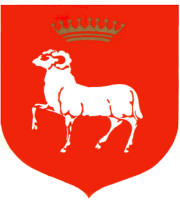 ul. Warszawska 28,  05-480 KarczewSek. (22) 780 60 83 fax: (22) 780 65 36e-mail: um@karczew.pl, www.karczew.plKarczew, 14 września 2021 r.Numer referencyjny: ZP.271.14.2021.KKSPECYFIKACJA WARUNKÓW ZAMÓWIENIAw postępowaniu o udzielenie zamówienia prowadzonym w trybie podstawowym bezprzeprowadzenia negocjacji przy użyciu środków komunikacji elektronicznej z wykorzystaniem miniPortaluo	wartości mniejszej od progów unijnych określonych w art. 3 ust. 1 pkt 1 ustawy z dnia 11 września 2019 r. - Prawo zamówień publicznych (Dz. U. z 2021 r., poz. 1129 z późn. zm.)PRZEDMIOT ZAMÓWIENIA:Przebudowa drogi w miejscowości Całowanie, Gmina KarczewZamawiający:Gmina Karczew - Urząd Miejski w Karczewie ul. Warszawska 28, 05-480 Karczew województwo: mazowieckie, powiat: otwocki strona internetowa: www.karczew.pl                        (podpis Kierownika Zamawiającego)postanowienia ogólneZamawiającym jest:Gmina Karczew - Urząd Miejski w Karczewieul. Warszawska 28, 05-480 KarczewNIP 532-19-62-030REGON 013269226tel.: 22 780 65 16; 780 60 83Godziny urzędowania: poniedziałek 10:00 - 19:00; wtorek - czwartek 8:00 - 16:00;piątek 8:00 - 15:00strona internetowa: www.karczew.plAdres strony internetowej, na której udostępnione będą zmiany i wyjaśnienia treści Specyfikacji Warunków Zamówienia oraz inne dokumenty zamówienia bezpośrednio związane z postępowaniem o udzielenie zamówienia: https://bip.karczew.pl/?bip=1&cid=544Postępowanie prowadzone jest przy użyciu środków komunikacji elektronicznej z wykorzystaniem miniPortalu, pod nazwą nadaną zamówieniu:Przebudowa drogi w miejscowości Całowanie, Gmina Karczew Numer referencyjny: ZP.271.14.2021.KKTryb udzielenia zamówienia: Postępowanie o udzielenie zamówienia prowadzone jest w trybie podstawowym bez przeprowadzenia negocjacji na podstawie art. 275 pkt 1 ustawy z dnia 11 września 2019 r. - Prawo zamówień publicznych (Dz. U. z 2021 r., poz. 1129 z późn. zm.), zwaną dalej „ustawą Pzp" lub „"ustawą z dnia 11 września 2019 r. - Prawo zamówień publicznych", w którym w odpowiedzi na ogłoszenie o zamówieniu oferty mogą składać wszyscy zainteresowani Wykonawcy, a następnie Zamawiający wybiera najkorzystniejszą ofertę bez przeprowadzenia negocjacji.Informacja, czy zamawiający przewiduje wybór najkorzystniejszej oferty z możliwością prowadzenia negocjacji:Zamawiający nie przewiduje wyboru najkorzystniejszej oferty z możliwością prowadzenia negocjacji.W postępowaniu mają zastosowanie przepisy ustawy Pzp oraz aktów wykonawczych wydanych na jej podstawie. W zakresie nieuregulowanym przez ww. akty prawne stosuje się przepisy ustawy z dnia 23 kwietnia 1964 r. - Kodeks cywilny (Dz. U. z 2020 r. poz. 1740 z późn. zm.).W zakresie nieuregulowanym niniejszą Specyfikacją Warunków Zamówienia, zwaną dalej „SWZ", zastosowanie mają przepisy ustawy Pzp.Wartość zamówienia mniejsza od progów unijnych określonych w art. 3 ust. 1 pkt 1 ustawy Pzp.Przedmiotowe zamówienie realizowane będzie 100% z budżetu Gminy. Zamówienie realizowane w ramach zadania inwestycyjnego pn.: Przebudowa drogi w miejscowości Całowanie, Gmina Karczew OPIS PRZEDMIOTU ZAMÓWIENIAPrzedmiotem zamówienia jest: Przebudowa drogi w miejscowości Całowanie, Gmina Karczew. Zakres robót obejmuje przebudowę jezdni o długości ok 490 m.Przedmiot zamówienia określają:Wspólny Słownik Zamówień CPV:45100000-8 Przygotowanie terenu pod budowę45233000-9 Roboty w zakresie konstruowania, fundamentowania oraz wykonywania nawierzchni autostrad, drógOpis Przedmiotu Zamówienia - stanowiący Załącznik Nr 1 do SWZ.Dokumentacja projektowa: Projekt budowlany; Szczegółowe Specyfikacje Techniczne Wykonania i Odbioru Robót Budowlanych; Przedmiar robót stanowiące Załączniki Nr: 11, 12, 13 do SWZ;Wykonawca zobowiązany jest zrealizować zamówienie na zasadach i warunkach opisanych w Projektowanych Postanowieniach Umowy - Istotnych Postanowieniach Umowy (IPU) stanowiących Załącznik Nr 2 do SWZ.Wyżej wymienione dokumenty zamówienia, tj. dokumentacja projektowa, Opis Przedmiotu Zamówienia, Istotne Postanowienia Umowy (IPU) oraz pozostałe dokumenty zamówienia (załączniki do niniejszej SWZ), oraz Ogłoszenie o zamówieniu, są dostępne na stronie internetowej prowadzonego postępowania.Załączniki szczegółowo wymienione są w punkcie 39 SWZ.INFORMACJE DOTYCZĄCE PRZEPROWADZENIA PRZEZ WYKONAWCĘ WIZJI LOKALNEJ LUB SPRAWDZENIA PRZEZ NIEGO DOKUMENTÓW NIEZBĘDNYCH DO REALIZACJI ZAMÓWIENIA, O KTÓRYCH MOWA w art. 131 ust. 2 ustawy Pzp, JEŻELI ZAMAWIAJĄCY PRZEWIDUJE MOŻLIWOŚĆ ALBO WYMAGA ZŁOŻENIA OFERTY PO ODBYCIU WIZJI LOKALNEJ LUB SPRAWDZENIU TYCH DOKUMENTÓWNie dotyczy.INFORMACJA O PRZEWIDYWANYCH ZAMÓWIENIACH, O KTÓRYCH MOWA w art. 214 ust. 1 pkt 7 ustawy PzpZamawiający przewiduje możliwość udzielenia zamówienia, o którym mowa w art. 214 ust. 1 pkt 7 ustawy Pzp.Określenie zakresu robót budowlanych - wykonanie robót polegać będzie na powtórzeniu podobnych robót budowlanych do zamówienia podstawowego, w tym m.in. budowa nawierzchni jezdni z mieszanek mineralno-bitumicznych asfaltowych - stanowiące nie więcej niż 50% wartości zamówienia podstawowego.Warunki, na jakich zostaną udzielone te roboty budowlane: umowa zostanie zawarta po przeprowadzeniu negocjacji z Wykonawcą na warunkach nie gorszych niż określone w Istotnych Postanowieniach Umowy (dla zamówienia podstawowego). Szczegółowe zapisy zawarte są w Istotnych Postanowieniach Umowy w § 16 stanowiących Załącznik Nr 2 do SWZ.OFERTY CZĘŚCIOWEZamawiający nie dopuszcza składania ofert częściowych.TERMIN WYKONANIA ZAMÓWIENIATermin wykonania zamówienia: do 25 października 2021 r. od dnia zawarcia umowy.Szczegółowo terminy określone zostały w Istotnych Postanowieniach Umowy w § 2 - Załącznik Nr 2 do SWZ.PROJEKTOWANE POSTANOWIENIA UMOWY W SPRAWIE ZAMÓWIENIA PUBLICZNEGO, KTÓRE ZOSTANĄ WPROWADZONE DO TREŚCI TEJ UMOWYProjektowane postanowienia umowy w sprawie zamówienia publicznego, które znajdą się w przyszłej umowie z Wykonawcą, zamieszczone są w Istotnych Postanowieniach UmowyZałącznik Nr 2 do SWZ.Wszystkie rozliczenia związane z niniejszym zamówieniem będą prowadzone w PLN.Informacje dotyczące zabezpieczenia należytego wykonania umowyZamawiający będzie wymagał od Wykonawcy, który złoży najkorzystniejszą ofertę wniesienia przed podpisaniem umowy lub najpóźniej w dniu jej podpisywania, zabezpieczenia należytego wykonania umowy w wysokości 5% ceny brutto podanej w ofercie.Zabezpieczenie służy pokryciu roszczeń z tytułu niewykonania lub nienależytego wykonania umowy.Zabezpieczenie może być wnoszone, według wyboru Wykonawcy w jednej lub w kilku następujących formach:pieniądzu - przelewem na rachunek Zamawiającego prowadzony przez Bank Spółdzielczy w Karczewie Nr konta 35 8023 0009 2001 0000 0723 0004;poręczeniach bankowych lub poręczeniach spółdzielczej kasy oszczędnościowo - kredytowej, z tym że zobowiązanie kasy jest zawsze zobowiązaniem pieniężnym;gwarancjach bankowych;gwarancjach ubezpieczeniowych;poręczeniach udzielanych przez podmioty, o których mowa w art. 6b ust. 5 pkt 2 ustawy z dnia 9 listopada 2000r. o utworzeniu Polskiej Agencji Rozwoju Przedsiębiorczości.Zabezpieczenie winno zostać wniesione przed zawarciem umowy z zastrzeżeniem, iż zabezpieczenie wnoszone w pieniądzu uznaje się za wniesione, jeżeli pieniądze wpłyną na rachunek Zamawiającego [wskazany w punkcie 7.3.3.1)] przed zawarciem umowy.Zabezpieczenie w formie innej niż pieniądz Wykonawca przekazuje Zamawiającemu:w oryginale w postaci papierowej alboprzekazuje oryginał gwarancji lub poręczenia, w postaci elektronicznej na adres: k.kiljan@karczew.plW przypadku, gdy zabezpieczenie należytego wykonania umowy, będzie wnoszone w formie innej niż pieniężna, wymaga przedstawienia projektu dokumentu stanowiącego to zabezpieczenie oraz zastrzega sobie prawo do wnoszenia do niego modyfikacji, przed wyznaczonym terminem podpisania umowy (w celu analizy prawnej). Ponadto, dokument musi być ustanowiony zgodnie z prawem polskim i podlegać prawu polskiemu oraz musi zawierać zobowiązanie gwaranta do zapłaty gwarantowanej sumy zabezpieczenia na rzecz Zamawiającego bezwarunkowo, nieodwołalnie i na pierwsze pisemne żądanie Zamawiającego, jeżeli zaistnieją przesłanki do zabezpieczenia roszczeń Zamawiającego w stosunku do Wykonawcy.Jeżeli zabezpieczenie w formie niepieniężnej wymaga informowania gwaranta lub poręczyciela o zmianach umowy bądź informowania go o zmianach i uzyskiwania jego akceptacji w tym zakresie, Wykonawca jest zobowiązany przed podpisaniem każdego aneksu do umowy przedstawić potwierdzenie akceptacji przez gwaranta lub poręczyciela wprowadzonych zmian, bądź wnieść nowe zabezpieczenie.Jeżeli okres na jaki ma zostać wniesione zabezpieczenie przekracza 5 lat, zabezpieczenie w pieniądzu wnosi się na cały ten okres, a zabezpieczenie w innej formie wnosi się na okres nie krótszy niż 5 lat, z jednoczesnym zobowiązaniem się Wykonawcy do przedłużenia zabezpieczenia lub wniesienia nowego zabezpieczenia na kolejne okresy.W przypadku wniesienia zabezpieczenia w innej formie niż w pieniądzu Wykonawca jest zobowiązany do jego przedłużenia lub wniesienia nowego zabezpieczenia na pozostały okres najpóźniej na 30 dni przed upływem terminu ważności dotychczasowego zabezpieczenia.W przypadku nieprzedłużenia lub niewniesienia nowego zabezpieczenia najpóźniej na 30 dni przed upływem terminu ważności dotychczasowego zabezpieczenia wniesionego w innej formie niż w pieniądzu, Zamawiający zmienia formę na zabezpieczenie w pieniądzu, poprzez wypłatę kwoty z dotychczasowego zabezpieczenia.Wypłata, o której mowa w punkcie 7.3.9. następuje nie później niż w ostatnim dniu ważności dotychczasowego zabezpieczenia.W trakcie realizacji umowy za zgodą Zamawiającego, Wykonawca może dokonać zmiany formy zabezpieczenia na jedną lub kilka form, o których mowa w punkcie 7.3.3 Zmiana formy zabezpieczenia jest dokonywana z zachowaniem ciągłości zabezpieczenia i bez zmniejszenia jego wysokości.W przypadku wnoszenia zabezpieczenia w innej formie niż pieniądz treść dokumentu stanowiącego zabezpieczenie musi być zgodna z art. 453 ust. 1, ust. 2, ust. 3 ustawy Pzp.Treść dokumentu stanowiącego zabezpieczenie w zakresie jego zwrotu musi być zgodna z art. 453 ustawy Prawo zamówień publicznych.Wymagania w zakresie zatrudnienia osób, o których mowa w art. 95 ust. 1 i ust. 2 ustawy PzpZamawiający wymaga zatrudnienia na podstawie stosunku pracy przez Wykonawcę lub podwykonawcę osób które wykonują czynności bezpośrednie związane z wykonywaniem robót, tzw. pracowników fizycznych, tj. osoby wykonujące roboty ziemne, drogowe związane z budową drogi.Wymóg nie dotyczy m.in. następujących osób: kierujących budową, dostawców materiałów budowlanych, wykonujących obsługę geodezyjną.Sposób dokumentowania zatrudnienia osób i uprawnienia Zamawiającego w zakresie kontroli spełniania przez Wykonawcę wymagań oraz sankcji z tytułu ich niespełnienia zostały szczegółowo określone w Istotnych Postanowieniach Umowy [w § 5 i § 11 ust. 1 pkt 5) i pkt 7)] stanowiących - Załącznik Nr 2 do SWZ.INFORMACJA O ŚRODKACH KOMUNIKACJI ELEKTRONICZNEJ, PRZY UŻYCIU KTÓRYCH ZAMAWIAJĄCY BĘDZIE KOMUNIKOWAŁ SIĘ Z WYKONAWCAMI, ORAZ INFORMACJE O WYMAGANIACH TECHNICZNYCH I ORGANIZACYJNYCH SPORZĄDZANIA, WYSYŁANIA i ODBIERANIA KORESPONDENCJI ELEKTRONICZNEJInformacje ogólne:W postępowaniu o udzielenie zamówienia komunikacja między Zamawiającym, a Wykonawcami odbywa się przy użyciu miniPortalu, który jest dostępny pod adresem: https://miniPortal.uzp.gov.pl/, ePUAPu, dostępnego pod adresem https://epuap.gov.pl/wps/portal (Elektroniczna Skrzynka Podawcza - nazwa - Urząd Miejski w Karczewie) oraz poczty elektronicznej: e-mail: k.kiljan@karczew.plWykonawca zamierzający wziąć udział w postępowaniu o udzielenie zamówienia publicznego musi posiadać konto na ePUAP. Wykonawca posiadający konto na ePUAP ma dostęp do następujących formularzy: „Formularz do złożenia, zmiany, wycofania oferty lub wniosku" oraz do „Formularza do komunikacji".Wymagania techniczne i organizacyjne wysyłania i odbierania dokumentów elektronicznych, elektronicznych kopii dokumentów i oświadczeń oraz informacji przekazywanych przy ich użyciu opisane zostały w Regulaminie korzystania z systemu miniPortal oraz Warunkach korzystania z elektronicznej platformy usług administracji publicznej (ePUAP).Maksymalny rozmiar plików przesyłanych za pośrednictwem dedykowanych formularzy do: „Formularz do złożenia, zmiany, wycofania oferty lub wniosku" i „Formularza do komunikacji" wynosi 150 MB.Za datę przekazania oferty, oświadczenia, o którym mowa w art. 125 ust. 1 ustawy Pzp, podmiotowych środków dowodowych, przedmiotowych środków dowodowych oraz innych informacji, oświadczeń lub dokumentów, przekazywanych w postępowaniu, przyjmuje się datę ich przekazania na ePUAP.W postępowaniu o udzielenie zamówienia korespondencja elektroniczna (inna niż oferta Wykonawcy) odbywa się elektronicznie za pośrednictwem dedykowanego formularza dostępnego na ePUAP oraz udostępnionego przez miniPortal (Formularz do komunikacji). Korespondencja przesłana za pomocą tego formularza nie może być szyfrowana. We wszelkiej korespondencji związanej z niniejszym postępowaniem Zamawiający i Wykonawcy posługują się Numerem referencyjnym sprawy, tj. ZP.271.14.2021.KK lub numerem ogłoszenia (BZP).Dokumenty elektroniczne, oświadczenia lub elektroniczne kopie dokumentów lub oświadczeń składane są przez Wykonawcę za pośrednictwem Formularza do komunikacji jako załączniki. Zamawiający dopuszcza również możliwość składania dokumentów elektronicznych, oświadczeń lub elektronicznych kopii dokumentów lub oświadczeń za pomocą poczty elektronicznej.Komunikacja między Zamawiającym a Wykonawcą odbywa się zgodnie z Rozporządzeniem Prezesa Rady Ministrów z dnia Prezesa Rady Ministrów z dnia 30 grudnia 2020 r. w sprawie sposobu sporządzania i przekazywania informacji oraz wymagań technicznych dla dokumentów elektronicznych oraz środków komunikacji elektronicznej w postępowaniu o udzielenie zamówienia publicznego lub konkursie (Dz. U. z 2020 poz. 2452).Złożenie Oferty: sposób złożenia oferty w tym zaszyfrowanie oferty określony jest w punkcie 22 SWZ.Sposób komunikowania się Zamawiającego z Wykonawcami (NIE DOTYCZY SKŁADANIA OFERT)W postępowaniu o udzielenie zamówienia komunikacja pomiędzy Zamawiającym, a Wykonawcami w szczególności składanie oświadczeń, wniosków (innych niż wskazanych w punkcie 8.2 SWZ który dotyczy złożenia oferty), zawiadomień oraz przekazywanie informacji odbywa się elektronicznie za pośrednictwem dedykowanego formularza: „Formularz do komunikacji" dostępnego na ePUAP oraz udostępnionego przez miniPortal. We wszelkiej korespondencji związanej z niniejszym postępowaniem Zamawiający i Wykonawcy posługują się Numerem referencyjnym sprawy, tj. ZP.271.14.2021.KK lub numerem ogłoszenia (BZP).Komunikacja pomiędzy Zamawiającym a Wykonawcami może również odbywać się za pomocą poczty elektronicznej: k.kiljan@karczew.pl (nie dotyczy składania ofert).Dokumenty elektroniczne, składane są przez Wykonawcę za pośrednictwem „Formularza do komunikacji" jako załączniki. Zamawiający dopuszcza również możliwość składania dokumentów elektronicznych za pomocą poczty elektronicznej na wskazany w punkcie 8.3.2 adres email. Sposób sporządzenia dokumentów elektronicznych musi być zgody z wymaganiami określonymi w rozporządzeniu Prezesa Rady Ministrów z dnia 30 grudnia 2020r. w sprawie sposobu sporządzania i przekazywania informacji oraz wymagań technicznych dla dokumentów elektronicznych oraz środków komunikacji elektronicznej w postępowaniu o udzielenie zamówienia publicznego lub konkursie (Dz. U. z 2020 poz. 2452) oraz rozporządzeniu Ministra Rozwoju, Pracy i Technologii z dnia 23 grudnia 2020 r. w sprawie podmiotowych środków dowodowych oraz innych dokumentów lub oświadczeń, jakich może żądać zamawiający od wykonawcy (Dz. U. z 2020 poz. 2415).INFORMACJE O SPOSOBIE KOMUNIKOWANIA SIĘ ZAMAWIAJĄCEGO Z WYKONAWCAMI W INNY SPOSÓB NIŻ PRZY UŻYCIU ŚRODKÓW KOMUNIKACJI ELEKTRONICZNEJ W PRZYPADKU ZAISTNIENIA JEDNEJ Z SYTUACJI OKREŚLONYCH w art. 65 ust. 1, art. 66 I art. 69 ustawy PzpZamawiający nie przewiduje sposobu komunikowania się z Wykonawcami w inny sposób niż przy użyciu środków komunikacji elektronicznej, wskazanych w SWZ.WSKAZANIE OSÓB UPRAWNIONYCH DO KOMUNIKOWANIA SIĘ Z WYKONAWCAMIOsobami uprawnionymi do porozumiewania się z Wykonawcami jest:p. Katarzyna Kiljan - tel.: (22) 780-65-16 wew. 161 TERMIN ZWIĄZANIA OFERTĄWykonawca jest związany ofertą do 14 października 2021 r.W przypadku gdy wybór najkorzystniejszej oferty nie nastąpi przed upływem terminu związania oferta określonego w punkcie 11.1. SWZ Zamawiający przed upływem terminu związania oferta zwraca się jednokrotnie do Wykonawców o wyrażenie zgody na przedłużenie tego terminu o wskazywany przez niego okres, nie dłuższy niż 30 dni.Przedłużenie terminu związania ofertą, o którym mowa w punkcie 11.2., wymaga złożenia przez Wykonawcę pisemnego (t. j. wyrażonego przy użyciu wyrazów, cyfr lub innych znaków pisarskich, które można odczytać i powielić) oświadczenia o wyrażeniu zgody na przedłużenie terminu związania ofertą.W przypadku gdy Zamawiający żąda wniesienia wadium, przedłużenie terminu związania ofertą, o którym mowa w punkcie 11.2., następuje wraz z przedłużeniem okresu ważności wadium albo, jeżeli nie jest to możliwe, z wniesieniem nowego wadium na przedłużony okres związania ofertą.PODSTAWY WYKLUCZENIA Z POSTĘPOWANIA O UDZIELENIE ZAMÓWIENIAZ postępowania o udzielenia zamówienia wyklucza się Wykonawcę:będącego osobą fizyczną, którego prawomocnie skazano za przestępstwo:udziału w zorganizowanej grupie przestępczej albo związku mającym na celu popełnienie przestępstwa lub przestępstwa skarbowego, o którym mowa w art. 258 Kodeksu karnego;handlu ludźmi, o którym mowa w art. 189a Kodeksu karnego;o którym mowa w art. 228-230a, art. 250a Kodeksu karnego lub w art. 46 lub art. 48 ustawy z dnia 25 czerwca 2010 r. o sporcie;finansowania przestępstwa o charakterze terrorystycznym, o którym mowa w art. 165a Kodeksu karnego, lub przestępstwo udaremniania lub utrudniania stwierdzenia przestępnego pochodzenia pieniędzy lub ukrywania ich pochodzenia, o którym mowa w art. 299 Kodeksu karnego;o charakterze terrorystycznym, o którym mowa w art. 115 § 20 Kodeksu karnego, lub mające na celu popełnienie tego przestępstwa;powierzenia wykonywania pracy małoletniemu cudzoziemcowi, o którym mowa w art. 9 ust. 2 ustawy z dnia 15 czerwca 2012 r. o skutkach powierzania wykonywania pracy cudzoziemcom przebywającym wbrew przepisom na terytorium Rzeczypospolitej Polskiej (Dz. U. poz. 769);przeciwko obrotowi gospodarczemu, o których mowa w art. 296-307 Kodeksu karnego, przestępstwo oszustwa, o którym mowa w art. 286 Kodeksu karnego, przestępstwo przeciwko wiarygodności dokumentów, o których mowa w art. 270-277d Kodeksu karnego, lub przestępstwo skarbowe;o którym mowa w art. 9 ust. 1 i 3 lub art. 10 ustawy z dnia 15 czerwca 2012 r. o skutkach powierzania wykonywania pracy cudzoziemcom przebywającym wbrew przepisom na terytorium Rzeczypospolitej Polskiejlub za odpowiedni czyn zabroniony określony w przepisach prawa obcego;jeżeli urzędującego członka jego organu zarządzającego lub nadzorczego, wspólnika spółki w spółce jawnej lub partnerskiej albo komplementariusza w spółce komandytowej lub komandytowo-akcyjnej lub prokurenta prawomocnie skazano za przestępstwo, o którym mowa w punkcie 12.1.1 SWZ;wobec którego wydano prawomocny wyrok sądu lub ostateczną decyzję administracyjną o zaleganiu z uiszczeniem podatków, opłat lub składek na ubezpieczenie społeczne lub zdrowotne, chyba że Wykonawca odpowiednio przed upływem terminu do składania wniosków o dopuszczenie do udziału w postępowaniu albo przed upływem terminu składania ofert dokonał płatności należnych podatków, opłat lub składek na ubezpieczenie społeczne lub zdrowotne wraz z odsetkami lub grzywnami lub zawarł wiążące porozumienie w sprawie spłaty tych należności;wobec którego prawomocnie orzeczono zakaz ubiegania się o zamówienia publiczne;jeżeli Zamawiający może stwierdzić, na podstawie wiarygodnych przesłanek, że Wykonawca zawarł z innymi wykonawcami porozumienie mające na celu zakłócenie konkurencji, w szczególności jeżeli należąc do tej samej grupy kapitałowej w rozumieniu ustawy z dnia 16 lutego 2007 r. o ochronie konkurencji i konsumentów, złożyli odrębne oferty, oferty częściowe lub wnioski o dopuszczenie do udziału w postępowaniu, chyba że wykażą, że przygotowali te oferty lub wnioski niezależnie od siebie;jeżeli, w przypadkach, o których mowa w art. 85 ust. 1, doszło do zakłócenia konkurencji wynikającego z wcześniejszego zaangażowania tego Wykonawcy lub Podmiotu, który należy z Wykonawcą do tej samej grupy kapitałowej w rozumieniu ustawy z dnia 16 lutego 2007 r. o ochronie konkurencji i konsumentów, chyba że spowodowane tym zakłócenie konkurencji może być wyeliminowane w inny sposób niż przez wykluczenie Wykonawcy z udziału w postępowaniu o udzielenie zamówienia.Ponadto, Zamawiający przewiduje wykluczenie Wykonawcy na podstawie art. 109 ust. 1 pkt 4 ustawy Pzp, tj.:w stosunku do którego otwarto likwidację, ogłoszono upadłość, którego aktywami zarządza likwidator lub sąd, zawarł układ z wierzycielami, którego działalność gospodarcza jest zawieszona albo znajduje się on w innej tego rodzaju sytuacji wynikającej z podobnej procedury przewidzianej w przepisach miejsca wszczęcia tej procedury.Wykonawca może zostać wykluczony na każdym etapie postępowania o udzielenie zamówienia.INFORMACJA O WARUNKACH UDZIAŁU W POSTĘPOWANIU O UDZIELENIE ZAMÓWIENIAO udzielenie zamówienia mogą ubiegać się Wykonawcy, którzy spełniają następujące warunki udziału w postępowaniu, dotyczące:zdolności do występowania w obrocie gospodarczym:Zamawiający nie precyzuje w tym zakresie żadnych wymagań, których spełnianie Wykonawca zobowiązany jest wykazać w sposób szczególny.uprawnień do prowadzenia określonej działalności gospodarczej lub zawodowej, o ile wynika to z odrębnych przepisów:Zamawiający nie precyzuje w tym zakresie żadnych wymagań, których spełnianie Wykonawca zobowiązany jest wykazać w sposób szczególny.sytuacji ekonomicznej lub finansowej:Zamawiający nie precyzuje w tym zakresie żadnych wymagań, których spełnianie Wykonawca zobowiązany jest wykazać w sposób szczególny.zdolności technicznej lub zawodowej;Zamawiający uzna warunek za spełniony, jeżeli Wykonawca wykaże, że wykonał/zakończył (rozpoczęcie mogło nastąpić wcześniej) należycie w okresie ostatnich pięciu (5) lat przed upływem terminu składania ofert, a jeżeli okres prowadzenia działalności jest krótszy - w tym okresie, co najmniej jedną (1) robotę budowlaną wykonaną w jednym zadaniu (umowie) której przedmiotem była budowa lub przebudowa lub remont drogi (ulicy) o wartości min. 350 000 zł bruttoUwaga I: Zamawiający również uzna warunek za spełniony jeżeli Wykonawca wykaże, iż wykonał ww. roboty w dwóch (2) odrębnych zadaniach (umowach) tj.:jedną	(1) robotę budowlaną, której przedmiotem była budowa lub przebudowa lub remont drogi (ulicy) o nawierzchni jezdni asfaltowej o długości co najmniej L=100 m. Uwaga II: Ocena spełniania ww. warunku nastąpi na podstawie złożonego przez Wykonawcę na wezwanie Zamawiającego wykazu wykonanych robót z załączeniem dowodów określających, czy te roboty budowlane zostały wykonane należycie, zgodnie z punktem 14.7.2 i 14.7.2.1 SWZ.Uwaga III: Wykonawcy wspólnie ubiegający się o udzielenie zamówienia mogą polegać na zdolnościach tych z Wykonawców, którzy dysponują doświadczeniem.Uwaga IV: W przypadku, gdy ww. zakres robót będzie stanowił część robót o szerszym zakresie, Wykonawca zobowiązany jest wyodrębnić rodzajowo roboty, o których mowa powyżej.Zamawiający uzna warunek za spełniony, jeżeli Wykonawca wykaże, iż dysponuje osobami zdolnymi do realizacji zamówienia, które będą uczestniczyć w wykonywaniu zamówienia, tj.: a) jedną osobę wskazaną do pełnienia funkcji kierownika robót, która posiada uprawnienia do kierowania robotami budowlanymi w specjalności drogowej, która jest aktualnie wpisana na listę członków właściwej Izby samorządu zawodowego.Uwaga I: Zamawiający uzna warunek za spełniony jeżeli Wykonawca wskaże do realizacji zamówienia jedną lub dwie osoby posiadające wymagane ww. uprawnienia.Uwaga II: Uprawnienia, o których mowa powyżej powinny być zgodne z ustawą z dnia 7 lipca 1994 r. Prawo budowlane (Dz. U. z 2020 r., poz. 1333 z późn. zm.) oraz Rozporządzeniem Ministra Inwestycji i Rozwoju z dnia 29 kwietnia 2019 r. w sprawie przygotowania zawodowego do wykonywania samodzielnych funkcji technicznych w budownictwie (Dz. U. z 2019 r. poz. 831) lub odpowiadające im ważne uprawnienia budowlane, które zostały wydane na podstawie wcześniej obowiązujących przepisów. Zgodnie z art. 12a ustawy Prawo budowlane samodzielne funkcje techniczne w budownictwie, określone w art. 12 ust. 1 ustawy mogą również wykonywać osoby, których odpowiednie kwalifikacje zawodowe zostały uznane na zasadach określonych w przepisach odrębnych. Regulację odrębną stanowią przepisy ustawy z dnia 22 grudnia 2015 r. o zasadach uznawania kwalifikacji zawodowych nabytych w państwach członkowskich Unii Europejskiej (Dz. U. z 2020 r. poz. 220).Uwaga III: Ocena spełniania ww. warunku nastąpi na podstawie złożonego przez Wykonawcę na wezwanie Zamawiającego wykazu osób, zgodnie z punktem 14.7.3 SWZ.W przypadku Wykonawców wspólnie ubiegających się o udzielenie zamówienia Zamawiający uzna warunek za spełniony jeżeli warunek określony w punkcie 13.1.4.1 spełnia co najmniej jeden z Wykonawców wspólnie ubiegających się o udzielenie zamówienia oraz warunek określony w punkcie 13.1.4.2 spełnia co najmniej jeden z Wykonawców wspólnie ubiegających się o udzielenie zamówienia.Ocena spełniania przez Wykonawców określonych przez Zamawiającego warunków udziału w postępowaniu oraz brak podstaw wykluczenia będzie oparta na zasadzie spełnia/nie spełnia na podstawie oświadczeń i podmiotowych środków dowodowych określonych w punkcie 14 SWZ.Poleganie na zdolnościach lub sytuacji podmiotów udostepniających zasoby:Wykonawca może w celu potwierdzenia spełniania warunków udziału w postępowaniu lub kryteriów selekcji, w stosownych sytuacjach oraz w odniesieniu do konkretnego zamówienia, lub jego części, polegać na zdolnościach technicznych lub zawodowych lub sytuacji finansowej lub ekonomicznej podmiotów udostępniających zasoby, niezależnie od charakteru prawnego łączących go z nim stosunków prawnych.W odniesieniu do warunków dotyczących wykształcenia, kwalifikacji zawodowych lub doświadczenia wykonawcy mogą polegać na zdolnościach podmiotów udostępniających zasoby, jeśli podmioty te wykonają roboty budowlane lub usługi, do realizacji których te zdolności są wymagane.Wykonawca, który polega na zdolnościach lub sytuacji podmiotów udostępniających zasoby, składa wraz z ofertą zobowiązanie podmiotu udostępniającego zasoby do oddania mu do dyspozycji niezbędnych zasobów na potrzeby realizacji danego zamówienia lub inny podmiotowy środek dowodowy potwierdzający, że Wykonawca realizując zamówienie, będzie dysponował niezbędnymi zasobami tych podmiotów.Wykonawca nie może, po upływie terminu składania wniosków o dopuszczenie do udziału w postępowaniu albo ofert, powoływać się na zdolności lub sytuację podmiotów udostępniających zasoby, jeżeli na etapie składania wniosków o dopuszczenie do udziału w postępowaniu albo ofert nie polegał on w danym zakresie na zdolnościach lub sytuacji podmiotów udostępniających zasoby.INFORMACJA O PODMIOTOWYCH ŚRODKACH DOWODOWYCH, WYMAGANYCH W CELU POTWIERDZENIA SPEŁNIANIA WARUNKÓW UDZIAŁU W POSTĘPOWANIU ORAZ WSKAZANIE PODSTAW WYKLUCZENIADO OFERTY WYKONAWCA dołącza:oświadczenie stanowiące dowód potwierdzający brak podstaw wykluczenia, na dzień składania ofert, sporządzone według wzoru stanowiącego Załącznik Nr 4 do SWZ;Wykonawca, który powołuje się na zasoby innych podmiotów, w celu wykazania braku istnienia wobec nich podstaw wykluczenia zamieszcza informacje o tych podmiotach w oświadczeniu o którym mowa w punkcie 14.1.1 SWZ.W przypadku Wykonawców wspólnie ubiegających się o udzielenie zamówienia „tzw. konsorcjum" (dotyczy również wspólników spółki cywilnej) każdy ze wspólników konsorcjum lub spółki cywilnej musi złożyć oświadczenie wymienione w punkcie 14.1.1 SWZ.W przypadku, gdy Wykonawca powołuje się na zasoby innych Podmiotów, oświadczenie, o którym mowa w pkt 14.1.1 SWZ składa każdy z tych Podmiotów, sporządzone według wzoru stanowiącego Załącznik Nr 4a do SWZ;oświadczenie stanowiące dowód potwierdzający spełnianie warunków udziału w postepowaniu, na dzień składania ofert, sporządzone według wzoru stanowiącego Załącznik Nr 5 do SWZ;Jeżeli Wykonawca, wykazując spełnianie warunków, o których mowa w punkcie 13.1.4:, 13.1.4.1, 13.1.4.2 SWZ powołuje się na zasoby innych Podmiotów, w celu wykazania spełniania warunków udziału w postępowaniu, w zakresie, w jakim powołuje się na ich zasoby zamieszcza informacje o tych podmiotach w oświadczeniu o którym mowa w punkcie 14.1.2 SWZ.W przypadku Wykonawców wspólnie ubiegających się o udzielenie zamówienia „tzw. konsorcjum" (dotyczy również wspólników spółki cywilnej) każdy ze wspólników konsorcjum lub spółki cywilnej musi złożyć oświadczenie wymienione w punkcie 14.1.2 SWZ.W przypadku, gdy Wykonawca powołuje się na zasoby innych Podmiotów, oświadczenie, o którym mowa w punkcie 14.1.2 SWZ składa każdy z tych Podmiotów, sporządzone według wzoru stanowiącego Załącznik Nr 5a do SWZ;Jeżeli jest to niezbędne do zapewnienia odpowiedniego przebiegu postępowaniao	udzielenie zamówienia, Zamawiający może na każdym etapie postępowania wezwać Wykonawców do złożenia wszystkich lub niektórych oświadczeń lub dokumentów potwierdzających, że spełnia warunki udziału w postępowaniu oraz nie podlega wykluczeniu, a jeżeli zachodzi uzasadniona podstawa do uznania, że złożone uprzednio oświadczenia lub dokumenty nie są już aktualne, do złożenia aktualnych na dzień ich złożenia oświadczeń lub dokumentów.Informacje zawarte w oświadczeniach, o których mowa w punktach 14.1.1.1 - 14.1.1.2 oraz 14.1.2.1 - 14.1.2.2 stanowią potwierdzenie, że Wykonawca lub Wykonawcy wspólnie ubiegający się o zamówienie spełniają warunki udziału w postępowaniu oraz nie podlegają wykluczeniu.Informacje zawarte w oświadczeniach, o których mowa w punktach 14.1.1.3 orazstanowią potwierdzenie, że Podmioty na zasoby, których powołuje sięWykonawca spełniają warunki udziału w postępowaniu oraz nie podlegają wykluczeniu.ZAMAWIAJĄCY WZYWA WYKONAWCĘ, którego oferta została najwyżej oceniona, do złożenia w wyznaczonym terminie, nie krótszym niż 5 dni od dnia wezwania, podmiotowych środków dowodowych, aktualnych na dzień złożenia podmiotowych środków dowodowych.Z postępowania o udzielenie zamówienia publicznego Zamawiający wykluczy:Wykonawców w okolicznościach, o których mowa w art. 108 ust. 1 oraz w art. 109 ust. 1 pkt 4 ustawy Pzp. Każdy z Wykonawców składa dokumenty/oświadczenia wymienione w punktach 21.11.2 i 21.11.4 SWZ.Wykonawców wspólnie ubiegających się o udzielenie zamówienia, jeżeli chociaż w odniesieniu do jednego z nich zaistnieją okoliczności, o których mowa w art. 108 ust. 1 oraz w art. 109 ust. 1 pkt 4 ustawy Pzp. Każdy z tych Wykonawców składa dokumenty/oświadczenia wymienione w punktach 21.11.2 i 21.11.4 SWZ.Podmioty, na których zasoby powołuje się Wykonawca, jeżeli w odniesieniu do nich zaistnieją okoliczności, o których mowa w art. 108 ust. 1 oraz w art. 109 ust. 1 pkt 4 ustawy Pzp. Każdy z tych Podmiotów, na których zasoby powołuje Wykonawca składa dokumenty/oświadczenia wymienione w punktach 21.11.3 i 21.11.6 SWZ.Wykluczenie Wykonawcy następuje zgodnie z art. 111 ustawy Pzp.Wykonawca nie podlega wykluczeniu w okolicznościach określonych w art. 108 ust. 1 pkt 1, 2 i 5 ustawy Pzp oraz w art. 109 ust. 1 pkt 4 ustawy Pzp, jeżeli udowodni Zamawiającemu, że spełnił łącznie następujące przesłanki:naprawił lub zobowiązał się do naprawienia szkody wyrządzonej przestępstwem, wykroczeniem lub swoim nieprawidłowym postępowaniem, w tym poprzez zadośćuczynienie pieniężne;wyczerpująco wyjaśnił fakty i okoliczności związane z przestępstwem, wykroczeniem lub swoim nieprawidłowym postępowaniem oraz spowodowanymi przez nie szkodami, aktywnie współpracując odpowiednio z właściwymi organami, w tym organami ścigania, lub Zamawiającym;podjął konkretne środki techniczne, organizacyjne i kadrowe, odpowiednie dla zapobiegania dalszym przestępstwom, wykroczeniom lub nieprawidłowemu postępowaniu, w szczególności: zerwał wszelkie powiązania z osobami lub podmiotami odpowiedzialnymi za nieprawidłowe postępowanie wykonawcy, zreorganizował personel, wdrożył system sprawozdawczości i kontroli,utworzył struktury audytu wewnętrznego do monitorowania przestrzegania przepisów, wewnętrznych regulacji lub standardów,wprowadził wewnętrzne regulacje dotyczące odpowiedzialności i odszkodowań za nieprzestrzeganie przepisów, wewnętrznych regulacji lub standardów.Zamawiający ocenia, czy podjęte przez Wykonawcę czynności, o których mowa w punkcie 14.5 SWZ, są wystarczające do wykazania jego rzetelności, uwzględniając wagę i szczególne okoliczności czynu Wykonawcy. Jeżeli podjęte przez Wykonawcę czynności, o których mowa w punkcie 14.5 SWZ, nie są wystarczające do wykazania jego rzetelności, Zamawiający wyklucza Wykonawcę.Podmiotowe środki dowodowe, które WYKONAWCA ZOBOWIĄZANY JEST ZŁOŻYĆ NA WEZWANIE ZAMAWIAJĄCEGO: Podmiotowe środki dowodowe wymagane od Wykonawcy, którego oferta została najwyżej oceniona, obejmują:Oświadczenie Wykonawcy, w zakresie art. 108 ust. 1 pkt 5 ustawy Pzp, o braku przynależności do tej samej grupy kapitałowej, w rozumieniu ustawy z dnia 16 lutego 2007 r. o ochronie konkurencji i konsumentów (Dz. U. z 2020 r. poz. 1076 i 1086), z innym Wykonawcą, który złożył odrębną ofertę, ofertę częściową lub wniosek o	dopuszczenie do udziału w postępowaniu, albo oświadczenia o przynależności do tej samej grupy kapitałowej wraz z dokumentami lub informacjami potwierdzającymi przygotowanie oferty, oferty częściowej lub wniosku o dopuszczenie do udziału w postępowaniu niezależnie od innego wykonawcy należącego do tej samej grupy kapitałowej, sporządzone według wzoru stanowiącego Załącznik Nr 6 do SWZ.W przypadku wspólnego ubiegania się o zamówienie przez Wykonawców (dotyczy również wspólników spółki cywilnej) oświadczenie o przynależności lub braku przynależności do tej samej grupy kapitałowej, składa każdy z Wykonawców wspólnie ubiegających się o zamówienie.Wykaz robót budowlanych wykonanych nie wcześniej niż w okresie ostatnich 5 lat, a jeżeli okres prowadzenia działalności jest krótszy - w tym okresie, wraz z podaniem ich rodzaju, wartości, daty i miejsca wykonania oraz podmiotów, na rzecz których roboty te zostały wykonane, oraz załączeniem dowodów określających, czy te roboty budowlane zostały wykonane należycie, przy czym dowodami, o których mowa, są referencje bądź inne dokumenty sporządzone przez podmiot, na rzecz którego roboty budowlane zostały wykonane, a jeżeli wykonawca z przyczyn niezależnych od niego nie jest w stanie uzyskać tych dokumentów - inne odpowiednie dokumenty - sporządzony według wzoru stanowiącego Załącznik Nr 7 do SWZ;Jeżeli Wykonawca powołuje się na doświadczenie w realizacji robót budowlanych, dostaw lub usług, wykonywanych wspólnie z innymi wykonawcami, wykaz o którym mowa w punkcie 14.7.2 SWZ, dotyczy robót budowlanych, w których wykonaniu Wykonawca ten bezpośrednio uczestniczył;Wykaz osób, skierowanych przez wykonawcę do realizacji zamówienia publicznego, w szczególności odpowiedzialnych za świadczenie usług, kontrolę jakości lub kierowanie robotami budowlanymi, wraz z informacjami na temat ich kwalifikacji zawodowych, uprawnień, doświadczenia i wykształcenia niezbędnych do wykonania zamówienia publicznego, a także zakresu wykonywanych przez nie czynności oraz informacją o podstawie do dysponowania tymi osobami - sporządzony według wzoru stanowiącego Załącznik Nr 8 do SWZ;Zobowiązanie Podmiotu udostępniającego swoje zasoby na potrzeby Wykonawcy składającego ofertę do oddania mu do dyspozycji niezbędnych zasobów na potrzeby realizacji danego zamówienia lub inny podmiotowy środek dowodowy potwierdzający, że Wykonawca realizując zamówienie, będzie dysponował niezbędnymi zasobami tych podmiotów - jeśli dotyczy. Wzór zobowiązania stanowi Załącznik Nr 9 do SWZ.Zobowiązanie podmiotu udostępniającego zasoby, potwierdza, że stosunek łączący Wykonawcę z podmiotami udostępniającymi zasoby gwarantuje rzeczywisty dostęp do tych zasobów oraz określa w szczególności:zakres dostępnych Wykonawcy zasobów podmiotu udostępniającego zasoby;sposób i okres udostępnienia Wykonawcy i wykorzystania przez niego zasobów podmiotu udostępniającego te zasoby przy wykonywaniu zamówienia;czy i w jakim zakresie podmiot udostępniający zasoby, na zdolnościach którego Wykonawca polega w odniesieniu do warunków udziału w postępowaniu dotyczących wykształcenia, kwalifikacji zawodowych lub doświadczenia, zrealizuje roboty budowlane lub usługi, których wskazane zdolności dotyczą.Odpis lub informacje z Krajowego Rejestru Sądowego lub z Centralnej Ewidencji i Informacji o Działalności Gospodarczej, w zakresie art. 109 ust. 1 pkt 4 ustawy, sporządzonych nie wcześniej niż 3 miesiące przed jej złożeniem, jeżeli odrębne przepisy wymagają wpisu do rejestru lub ewidencji;Wykonawca nie jest obowiązany do złożenia ww. dokumentów (wskazanych w punkcie 14.7.5 SWZ), jeżeli Zamawiający może je uzyskać za pomocą bezpłatnych i ogólnodostępnych baz danych, o ile Wykonawca wskazał dane umożliwiające dostęp do tych dokumentów.Okresy wyrażone w latach lub miesiącach, o których mowa w punkcie 14.7.2, liczy się wstecz od dnia, w którym upływa termin składania ofert.Zamawiający nie wzywa do złożenia podmiotowych środków dowodowych, jeżeli może je uzyskać za pomocą bezpłatnych i ogólnodostępnych baz danych, w szczególności rejestrów publicznych w rozumieniu ustawy z dnia 17 lutego 2005 r. o informatyzacji działalności podmiotów realizujących zadania publiczne, o ile Wykonawca wskazał w oświadczeniu, o którym mowa w art. 125 ust. 1 ustawy Pzp dane umożliwiające dostęp do tych środków.Wykonawca nie jest zobowiązany do złożenia podmiotowych środków dowodowych,które Zamawiający posiada, jeżeli Wykonawca wskaże te środki oraz potwierdzi ich prawidłowość i aktualność.W zakresie nieuregulowanym ustawą Pzp lub niniejszą SWZ do oświadczeń i dokumentów składanych przez Wykonawcę w postępowaniu zastosowanie mają w szczególności przepisy rozporządzenia Ministra Rozwoju Pracy i Technologii z dnia 23 grudnia 2020 r. w sprawie podmiotowych środków dowodowych oraz innych dokumentów lub oświadczeń, jakich może żądać zamawiający od wykonawcy (Dz. U. z 2020 poz. 2415) oraz rozporządzenia Prezesa Rady Ministrów z dnia 30 grudnia 2020 r. w sprawie sposobu sporządzania i przekazywania informacji oraz wymagań technicznych dla dokumentów elektronicznych oraz środków komunikacji elektronicznej w postępowaniu o udzielenie zamówienia publicznego lub konkursie. (Dz. U. z 2020 poz. 2452).Informacja o przedmiotowych środkach dowodowychZamawiający nie wymaga od Wykonawców złożenia przedmiotowych środków dowodowych.Jeżeli Wykonawca ma siedzibę lub miejsce zamieszkania poza granicami Rzeczypospolitej Polskiej, zamiast:dokumentu, o którym mowa w punkcie 14.7.5 SWZ - składa dokument lub dokumenty wystawione w kraju, w którym Wykonawca ma siedzibę lub miejsce zamieszkania, potwierdzające odpowiednio, że:nie otwarto jego likwidacji, nie ogłoszono upadłości, jego aktywami nie zarządza likwidator lub sąd, nie zawarł układu z wierzycielami, jego działalność gospodarcza nie jest zawieszona ani nie znajduje się on w innej tego rodzaju sytuacji wynikającej z podobnej procedury przewidzianej w przepisach miejsca wszczęcia tej procedury. Dokument/ty powinny być wystawione nie wcześniej niż 3 miesiące przed ich złożeniem.Jeżeli w kraju, w którym Wykonawca ma siedzibę lub miejsce zamieszkania, nie wydaje się dokumentu/ów, o których mowa w punkcie 14.13.1 zastępuje się je odpowiednio w całości lub w części dokumentem zawierającym odpowiednio oświadczenie Wykonawcy, ze wskazaniem osoby albo osób uprawnionych do jego reprezentacji, lub oświadczenie osoby, której dokument miał dotyczyć, złożone pod przysięgą, lub, jeżeli w kraju, w którym Wykonawca ma siedzibę lub miejsce zamieszkania nie ma przepisów o oświadczeniu pod przysięgą, złożone przed organem sądowym lub administracyjnym, notariuszem, organem samorządu zawodowego lub gospodarczego, właściwym ze względu na siedzibę lub miejsce zamieszkania Wykonawcy, z zachowaniem terminu określonego w punkcie 14.13.1 SWZ.Do postanowień treści punktu 14.13.1 SWZ i 14.13.2 SWZ postanowienia treści punktu 14.7.5.1 SWZ stosuje się odpowiednio.WYKONAWCY WSPÓLNIE UBIEGAJĄCY SIĘ O UDZIELENIE ZAMÓWIENIAWykonawcy wspólnie ubiegający się o udzielenie zamówienia (konsorcjum, spółka cywilna) ustanawiają i wskazują Pełnomocnika do reprezentowania ich w postępowaniu o udzielenie niniejszego zamówienia albo reprezentowania w postępowaniu o udzielenie niniejszego zamówienia i zawarcia umowy w sprawie zamówienia publicznego.Pełnomocnictwo należy załączyć do oferty.Wykonawcy wspólnie ubiegający się o udzielenie zamówienia wpisują zarejestrowane nazwy(firmy) i adresy wszystkich członków konsorcjum lub wspólników spółki cywilnej, w punkcie 2 w Formularzu Ofertowym stanowiącym Załącznik Nr 3 do SWZ.Wykonawcy wspólnie ubiegający się o udzielenie zamówienia wpisują dane Pełnomocnika Wykonawców, uprawnionego do reprezentowania wszystkich Wykonawców ubiegających się wspólnie o udzielenia zamówienia, w punkcie 3 w Formularzu Ofertowym stanowiącym Załącznik Nr 3 do SWZ. Wszelka korespondencja prowadzona będzie wyłącznie z pełnomocnikiem.Wykonawca, żaden ze wspólników konsorcjum/żaden ze wspólników spółki cywilnej (ani żaden podmiot, na którego zasoby powołuje się Wykonawca w celu spełnienia warunków udziału w postępowaniu) nie może podlegać wykluczeniu z postępowania na podstawie żadnej z przesłanek, o których mowa w art. 108 ust. 1 ustawy Pzp oraz przesłanki w art. 109 ust. 1 pkt 4 ustawy Pzp.Wykonawcy wspólnie ubiegający się o udzielenie zamówienia składają wraz z ofertą oświadczenie, z którego wynika, które roboty budowlane wykonują poszczególni Wykonawcy, sporządzone według wzoru stanowiącego Załącznik Nr 10 do SWZ (art. 117 ust. 4 ustawy Pzp).INFORMACJE DOTYCZĄCE SKŁADANIA PEŁNOMOCNICTWA LUB INNEGO DOKUMENTU POTWIERDZAJĄCEGO UMOCOWANIE DO REPREZENTOWANIA WYKONAWCY.W celu potwierdzenia, że osoba działająca w imieniu Wykonawcy jest umocowana do jego reprezentowania, Wykonawca składa odpis lub informację z Krajowego Rejestru Sądowego, Centralnej Ewidencji i Informacji o Działalności Gospodarczej lub innego właściwego rejestru.Wykonawca nie jest zobowiązany do złożenia ww. dokumentów (punkt 16.1), jeżeli Zamawiający może je uzyskać za pomocą bezpłatnych i ogólnodostępnych baz danych, o ile Wykonawca wskazał w ofercie dane umożliwiające dostęp do tych dokumentów.Jeżeli w imieniu Wykonawcy działa osoba, której umocowanie do jego reprezentowania nie wynika z ww. dokumentów, Wykonawca składa pełnomocnictwo lub inny dokument potwierdzający umocowanie do reprezentowania Wykonawcy.Treść punktu 16.3 stosuje się odpowiednio do osoby działającej w imieniu Wykonawców wspólnie ubiegających się o udzielenie zamówienia publicznego.Treść punktów 16.1-16.3 stosuje się odpowiednio do osoby działającej w imieniuPodmiotu udostępniającego zasoby na zasadach określonych w art. 118 ustawy Pzp lub podwykonawcy niebędącego podmiotem udostępniającym zasoby na takich zasadach.FORMA i POSTAĆ SKŁADANYCH OŚWIADCZEŃ I DOKUMENTÓW ORAZ OFERTYOfertę oraz oświadczenie o którym mowa w 125 ust. 1, składa się, pod rygorem nieważności, w formie elektronicznej lub w postaci elektronicznej opatrzonej podpisem zaufanym lub podpisem osobistym.W przypadku podmiotowych środków dowodowych, przedmiotowych środków dowodowych lub innych dokumentów, dokumentów potwierdzających umocowanie do reprezentowania odpowiednio wykonawcy, wykonawców wspólnie ubiegających się o udzielenie zamówienia publicznego, podmiotu udostępniającego zasoby na zasadach określonych w art. 118 ustawy Pzp lub podwykonawcy niebędącego podmiotem udostępniającym zasoby na takich zasadach, które zostały wystawione przez upoważnione podmioty (tj. inne niż Wykonawca, Wykonawca wspólnie ubiegający się o udzielenie zamówienia, Podmiot udostępniający zasoby lub Podwykonawca), jako:dokument elektroniczny - przekazuje się ten dokument;dokument w postaci papierowej - przekazuje się cyfrowe odwzorowanie tego dokumentu opatrzone kwalifikowanym podpisem elektronicznym, podpisem zaufanym lub podpisem osobistym, poświadczającym zgodność odwzorowania cyfrowego z dokumentem w postaci papierowej. Poświadczenia zgodności cyfrowego odwzorowania z dokumentem w postaci papierowej, dokonuje w przypadku:podmiotowych środków dowodowych oraz dokumentów potwierdzających umocowanie do reprezentowania - odpowiednio Wykonawca, Wykonawca wspólnie ubiegający się o udzielenie zamówienia, Podmiot udostępniający zasoby lub Podwykonawca, w zakresie podmiotowych środków dowodowych lub dokumentów potwierdzających umocowanie do reprezentowania, które każdego z nich dotyczą;przedmiotowych środków dowodowych - odpowiednio Wykonawca lub Wykonawca wspólnie ubiegający się o udzielenie zamówienia;innych dokumentów - odpowiednio Wykonawca lub Wykonawca wspólnie ubiegający się o udzielenie zamówienia, w zakresie dokumentów, które każdego z nich dotyczą.Poświadczenia zgodności cyfrowego odwzorowania z dokumentem w postaci papierowej może dokonać również notariusz.W przypadku podmiotowych środków dowodowych, w tym oświadczenia, o którym mowa w art. 117 ust. 4 ustawy Pzp, oraz zobowiązania podmiotu udostępniającego zasoby, przedmiotowych środków dowodowych, niewystawionych przez upoważnione podmioty, oraz w przypadku pełnomocnictwa:przekazuje się w postaci elektronicznej i opatruje się kwalifikowanym podpisem elektronicznym, podpisem zaufanym lub podpisem osobistym,a jeżeli zostały sporządzone jako dokument w postaci papierowej i opatrzone własnoręcznym podpisem - przekazuje się cyfrowe odwzorowanie tego dokumentu opatrzone kwalifikowanym podpisem elektronicznym, podpisem zaufanym lub podpisem osobistym, poświadczającym zgodność odwzorowania cyfrowego z dokumentem w postaci papierowej. Poświadczenia zgodności odwzorowania cyfrowego z dokumentem w postaci papierowej, dokonuje w przypadku:podmiotowych środków dowodowych - odpowiednio Wykonawca, Wykonawca wspólnie ubiegający się o udzielenie zamówienia, Podmiot udostępniający zasoby lub Podwykonawca, w zakresie podmiotowych środków dowodowych, które każdego z nich dotyczą;przedmiotowego środka dowodowego, oświadczenia, o którym mowa w art. 117 ust. 4 ustawy Pzp, lub zobowiązania podmiotu udostępniającego zasoby - odpowiednio Wykonawca lub Wykonawca wspólnie ubiegający się o udzielenie zamówienia;pełnomocnictwa - mocodawca.Poświadczenia zgodności cyfrowego odwzorowania z dokumentem w postaci papierowej może dokonać również notariusz.W przypadku przekazywania dokumentu elektronicznego w formacie poddającym dane kompresji, opatrzenie pliku zawierającego skompresowane dokumenty kwalifikowanym podpisem elektronicznym, podpisem zaufanym lub podpisem osobistym, jest równoznaczne z opatrzeniem wszystkich dokumentów zawartych w tym pliku odpowiednio kwalifikowanym podpisem elektronicznym, podpisem zaufanym lub podpisem osobistym.Podmiotowe środki dowodowe, przedmiotowe środki dowodowe oraz inne dokumenty lub oświadczenia, sporządzone w języku obcym przekazuje się wraz z tłumaczeniem na język polski.W przypadku, gdy dokumenty elektroniczne w postępowaniu, przekazywane przy użyciu środków komunikacji elektronicznej, zawierają informacje stanowiące tajemnicę przedsiębiorstwa w rozumieniu przepisów ustawy z dnia 16 kwietnia 1993 r. o zwalczaniu nieuczciwej konkurencji (Dz. U. z 2020 r. poz. 1913), Wykonawca, w celu utrzymania w poufności tych informacji, przekazuje je w wydzielonym i odpowiednio oznaczonym pliku.Przez cyfrowe odwzorowanie, o którym mowa w § 6 ust. 2-4 oraz § 7 ust. 2-4 rozporządzenia Prezesa Rady Ministrów z dnia 30 grudnia 2020 r. w sprawie sposobu sporządzania i przekazywania informacji oraz wymagań technicznych dla dokumentów elektronicznych oraz środków komunikacji elektronicznej w postępowaniu o udzielenie zamówienia publicznego lub konkursie, „zwanego dalej rozporządzeniem" należy rozumieć dokument elektroniczny będący kopią elektroniczną treści zapisanej w postaci papierowej, umożliwiający zapoznanie się z tą treścią i jej zrozumienie, bez konieczności bezpośredniego dostępu do oryginału.Informacje, oświadczenia lub dokumenty, inne niż określone w § 2 ust. 1 rozporządzenia, przekazywane w postępowaniu, sporządza się w postaci elektronicznej, w formatach danych określonych w przepisach wydanych na podstawie art. 18 ustawy z dnia 17 lutego 2005 r. o informatyzacji działalności podmiotów realizujących zadania publiczne lub jako tekst wpisany bezpośrednio do wiadomości przekazywanej przy użyciu środków komunikacji elektronicznej, o których mowa w § 3 ust. 1 rozporządzenia.Zgodnie z § 10 rozporządzenia dokumenty elektroniczne w postępowaniu muszą spełniać łącznie następujące wymagania:muszą być utrwalone w sposób umożliwiający ich wielokrotne odczytanie, zapisanie i powielenie, a także przekazanie przy użyciu środków komunikacji elektronicznej lub na informatycznym nośniku danych;muszą umożliwiać prezentację treści w postaci elektronicznej, w szczególności przez wyświetlenie tej treści na monitorze ekranowym;muszą umożliwiać prezentację treści w postaci papierowej, w szczególności za pomocą wydruku;muszą zawierać dane w układzie niepozostawiającym wątpliwości co do treścii kontekstu zapisanych informacji.TRYB UDZIELANIA WYJAŚNIEŃ DOTYCZĄCYCH TREŚCI SPECYFIKACJI WARUNKÓW ZAMÓWIENIAWykonawca może zwrócić się do Zamawiającego z wnioskiem o wyjaśnienie treści SWZ, kierując wniosek/pytanie w sposób określony w punkcie 8.3.1 i/lub 8.3.2 SWZ - tj. na adresy email podane w punkcie 8.3.2 SWZ: k.kiljan@karczew.pl  Zamawiający jest obowiązany udzielić wyjaśnień niezwłocznie, jednak nie później niż na 2 dni przed upływem terminu składania ofert, pod warunkiem, że wniosek o wyjaśnienie treści SWZ wpłynął do Zamawiającego nie później niż na 4 dni przed upływem terminu składania ofert.Jeżeli wniosek o wyjaśnienie treści SWZ wpłynął po upływie terminu składania wniosku, o którym mowa w punkcie 18.2. SWZ, lub dotyczy udzielonych wyjaśnień, Zamawiający może udzielić wyjaśnień albo pozostawić wniosek bez rozpoznania.Przedłużenie terminu składania ofert nie wpływa na bieg terminu składania wniosku, o którym mowa w punkcie 18.2. SWZ.Zamawiający udostępni treść pytań wraz z wyjaśnieniami, bez ujawniania źródła zapytania na stronie internetowej prowadzonego postępowania.W uzasadnionych przypadkach Zamawiający może, przed upływem terminu składania ofert, zmienić treść SWZ. Dokonaną zmianę Zamawiający udostępni niezwłocznie na stronie internetowej prowadzonego postępowania.Zamawiający nie przewiduje zwołania zebrania wszystkich Wykonawców w celu wyjaśnienia treści SWZ.Korespondencja w niniejszym postępowaniu prowadzona jest w języku polskim. Oznacza to, że wszelka korespondencja w innym języku niż język polski winna być złożona wraz z tłumaczeniem na język polski.PODWYKONAWCYZamawiający dopuszcza udział podwykonawców przy realizacji zamówienia.Zamawiający nie zastrzega obowiązku osobistego wykonania przez Wykonawcę kluczowych części zamówienia.Wykonawca, który zamierza powierzyć wykonanie części zamówienia podwykonawcom, na etapie postępowania o udzielenie zamówienia publicznego jest zobowiązany wskazać w Formularzu Ofertowym w punkcie 4.10 Załącznik Nr 3 do SWZ części zamówienia, których wykonanie zamierza powierzyć podwykonawcom oraz podać (o ile jest to wiadome na etapie składania oferty) firmy podwykonawców.W przypadku, gdy Wykonawca powołuje się na potencjał innego podmiotu wykazując spełnianie warunków udziału w postępowaniu dotyczących wykształcenia, kwalifikacji zawodowych lub doświadczenia, podmioty te muszą brać udział w realizacji zamówienia w zakresie, w jakim Wykonawca powołuje się na ich zdolności (muszą być wskazani jako podwykonawcy w Formularzu Ofertowym w punkcie 4.10 Załącznik Nr 3 do SWZ.Zamawiający wymaga, by Wykonawca przed przystąpieniem do wykonania zamówienia podał nazwy albo imiona i nazwiska oraz dane kontaktowe podwykonawców i osób do kontaktu z nimi zaangażowanych w wykonywanie części zamówienia, które im zostały powierzone przez Wykonawcę.Wykonawca zobowiązany jest do zawiadamiania Zamawiającego o wszelkich zmianach danych, o których mowa w punkcie 19.4, w trakcie realizacji zamówienia, a także przekazywania informacji na temat nowych podwykonawców, którym w późniejszym okresie zamierza powierzyć realizację zamówienia.Jeżeli zmiana albo rezygnacja z podwykonawcy dotyczy podmiotu, na którego zasoby Wykonawca powoływał się, w celu wykazania spełniania warunków udziału w postępowaniu, Wykonawca jest obowiązany wykazać Zamawiającemu, że proponowany inny podwykonawca lub wykonawca samodzielnie spełnia je w stopniu nie mniejszym niż podwykonawca, na którego zasoby wykonawca powoływał się w trakcie postępowania o udzielenie zamówienia.WADIUMWykonawca przystępujący do postępowania zobowiązany jest do wniesienia wadium w wysokości: 3800,00 zł (słownie: trzy tysiące osiemset złotych i 00/100).Wadium wnosi się przed upływem terminu składania ofert i utrzymuje nieprzerwanie do dnia upływu terminu związania ofertą, z wyjątkiem przypadków, o których mowa w punkcie 20.8. SWZ.Wadium może być wnoszone według wyboru Wykonawcy w jednej lub kilku następujących formach wymienionych, tj.:w pieniądzu;gwarancjach bankowych;gwarancjach ubezpieczeniowych;poręczeniach udzielanych przez podmioty, o których mowa w art. 6b ust. 5 pkt 2 ustawy z dnia 9 listopada 2000 r. o utworzeniu Polskiej Agencji Rozwoju Przedsiębiorczości (Dz. U. z 2019 r. poz. 310, 836 i 1572).Wadium wnoszone w pieniądzu wpłaca się przelewem na rachunek Zamawiającego prowadzony przez Bank Spółdzielczy w Karczewie nr konta35 8023 0009 2001 0000 0723 0004W tytule przelewu należy wpisać: „Wadium w postępowaniu na: Przebudowa drogi w miejscowości Całowanie, Gmina Karczew. Numer referencyjny: ZP.271.14.2021.KK";Ze względu na ryzyko związane z czasem trwania okresu rozliczeń międzybankowych Zamawiający zaleca dokonanie przelewu ze stosownym wyprzedzeniem.O uznaniu przez Zamawiającego, że wadium w pieniądzu wpłacono w wymaganym terminie, decyduje data i godzina wpływu środków na rachunek Zamawiającego, jeżeli wpływ środków pieniężnych na rachunek bankowy Zamawiającego nastąpi przez upływem terminu składania ofert.Jeśli wadium zostało wniesione w pieniądzu to zalecane jest załączenie do oferty dowód dokonania przelewu bankowego.Jeśli wadium jest wnoszone w formie gwarancji lub poręczenia, Wykonawca przekazuje Zamawiającemu oryginał gwarancji lub poręczenia, w postaci elektronicznej. Wadiumnależy dołączyć do oferty.W przypadku wnoszenia wadium w formie gwarancji bankowej bądź ubezpieczeniowej musi ona zawierać zobowiązanie gwaranta do zapłaty sumy wadialnej na rzecz Zamawiającego nieodwołalnie, bezwarunkowo i na pierwsze (pisemne) żądanie.Złożona gwarancja lub poręczenie musi zawierać zobowiązanie zgodne z art. 98 ust. 6 ustawy Pzp.Zamawiający zwraca wadium:niezwłocznie, nie później jednak niż w terminie 7 dni od dnia wystąpienia jednej z okoliczności:upływu terminu związania ofertą;zawarcia umowy w sprawie zamówienia publicznego;unieważnienia postępowania o udzielenie zamówienia, z wyjątkiem sytuacji gdy nie zostało rozstrzygnięte odwołanie na czynność unieważnienia albo nie upłynął termin do jego wniesienia;na wniosek Wykonawcy - niezwłocznie, nie później jednak niż w terminie 7 dni od dnia złożenia wniosku Wykonawcy:który wycofał ofertę przed upływem terminu składania ofert;którego oferta została odrzucona;po wyborze najkorzystniejszej oferty, z wyjątkiem Wykonawcy, którego oferta została wybrana jako najkorzystniejsza;po unieważnieniu postępowania, w przypadku gdy nie zostało rozstrzygnięte odwołanie na czynność unieważnienia albo nie upłynął termin do jego wniesienia.Złożenie przez Wykonawcę wniosku o zwrot wadium, powoduje rozwiązanie stosunku prawnego z Wykonawcą wraz z utratą przez niego prawa do korzystania ze środków ochrony prawnej, o których mowa w dziale IX ustawy Pzp.Zamawiający zwraca wadium wniesione w pieniądzu wraz z odsetkami wynikającymi z umowy rachunku bankowego, na którym było ono przechowywane, pomniejszone o koszty prowadzenia rachunku bankowego oraz prowizji bankowej za przelew pieniędzy na rachunek bankowy wskazany przez Wykonawcę.Zamawiający zwraca wadium wniesione w innej formie niż w pieniądzu poprzez złożenie gwarantowi lub poręczycielowi oświadczenia o zwolnieniu wadium.Zamawiający zatrzymuje wadium wraz z odsetkami, a w przypadku wadium wniesionego w formie gwarancji lub poręczenia, występuje odpowiednio do gwaranta lub poręczyciela z żądaniem zapłaty wadium, jeżeli:Wykonawca w odpowiedzi na wezwanie, o którym mowa w art. 107 ust. 2 lub art. 128 ust. 1, z przyczyn leżących po jego stronie, nie złożył podmiotowych środków dowodowych lub przedmiotowych środków dowodowych potwierdzających okoliczności, o których mowa w art. 57 lub art. 106 ust. 1, oświadczenia, o którym mowa w art. 125 ust. 1, innych dokumentów lub oświadczeń lub nie wyraził zgody na poprawienie omyłki, o której mowa w art. 223 ust. 2 pkt 3, co spowodowało brak możliwości wybrania oferty złożonej przez wykonawcę jako najkorzystniejszej;Wykonawca, którego oferta została wybrana:odmówił podpisania umowy w sprawie zamówienia publicznego na warunkach określonych w ofercie;nie wniósł wymaganego zabezpieczenia należytego wykonania umowy;zawarcie umowy w sprawie zamówienia publicznego stało się niemożliwe z przyczyn leżących po stronie Wykonawcy, którego oferta została wybrana.Oferta Wykonawcy, który nie wniesie wadium, lub wniesie wadium w sposób nieprawidłowy, lub nie będzie utrzymywał wadium nieprzerwanie do upływu terminu związania ofertą, lub złoży wniosek o zwrot wadium w przypadku o którym mowa w punkcie 20.9. SWZ, zostanie odrzucona na podstawie art. 226 ust. 1 pkt 14 ustawy Pzp.Wykonawcy wspólnie ubiegający się o zamówienie: wadium wniesione w formie gwarancji przez lidera konsorcjum w imieniu całego konsorcjum uważa się za wniesione prawidłowo.OPIS SPOSOBU PRZYGOTOWANIA OFERTYOfertę sporządza się w języku polskim. Oznacza to, że oferta, oświadczenia oraz każdy dokument złożony wraz z ofertą sporządzony w innym języku niż język polski winien być złożony wraz z tłumaczeniem na język polski.Ofertę należy sporządzić zgodnie z treścią SWZ oraz treścią zawartą w dokumentach i formularzach stanowiących załączniki do SWZ.Ofertę należy sporządzić w języku polskim, w postaci elektronicznej w formacie danych: .pdf, .doc, .docx, .odt. Sposób złożenia oferty w tym zaszyfrowania oferty opisany został w Instrukcji użytkowania systemu z miniPortalu.W celu korzystania z systemu miniPortal konieczne jest dysponowanie przez użytkownika urządzeniem teleinformatycznym z dostępem do sieci Internet. Aplikacja działa na Platformie Windows, Mac i Linux.Korzystanie z systemu miniPortal jest bezpłatne.Ofertę składa się, pod rygorem nieważności, w formie elektronicznej lub w postaci elektronicznej opatrzonej podpisem zaufanym lub podpisem osobistym. Ofertę należy złożyć w oryginale.Oferta, która zostanie złożona bez opatrzenia właściwym podpisem elektronicznym podlega odrzuceniu na podstawie art. 226 ust. 1 pkt 3 ustawy Pzp z uwagi na niezgodność z art. 63 ustawy Pzp.Nazwa pliku z Formularzem Ofertowym powinna zawierać słowo Oferta.W przeciwnym razie Zamawiający nie ponosi odpowiedzialności za nieotwarcie nieprawidłowo opisanego pliku z formularzem ofertowym w trakcie otwarcia ofert.Jeżeli na ofertę składa się kilka dokumentów [np. Oferta (wypełniony Formularz Ofertowy), pełnomocnictwo, oświadczenia], Wykonawca powinien stworzyć folder, do którego przeniesie wszystkie dokumenty oferty, podpisane kwalifikowanym podpisem elektronicznym, podpisem zaufanym lub podpisem osobistym. Następnie z tego folderu Wykonawca zrobi folder .zip (bez nadawania mu haseł i bez szyfrowania). W kolejnym kroku za pośrednictwem Aplikacji do szyfrowania Wykonawca zaszyfruje folder zawierający dokumenty składające się na ofertę.Każdy Wykonawca może złożyć w niniejszym postępowaniu tylko jedną ofertę. Za równoznaczne ze złożeniem więcej niż jednej oferty przez tego samego Wykonawcę zostanie uznana sytuacja, w której ten sam podmiot występuje w dwóch lub więcej ofertach składanych wspólnie lub jest samodzielnym Wykonawcą, a jednocześnie jest uczestnikiem oferty wspólnej.Załączniki do SWZ w wersji edytowalnej znajdują się na stronie internetowej Zamawiającego.Zamawiający dopuszcza zmiany wielkości pól załączników do SWZ wskazanych w punkcie 21.9 oraz odmiany wyrazów wynikające ze złożenia oferty wspólnej. Wprowadzone zmiany nie mogą zmieniać treści załączników.Wykonawca może złożyć ofertę na własnych formularzach, których treść musi być zgodna z wzorami formularzy załączonymi do SWZ.NA OFERTĘ składają się następujące dokumenty/oświadczenia:Formularz Ofertowy sporządzony i wypełniony według wzoru stanowiącego Załącznik Nr 3 do SWZ;Oświadczenie stanowiące wstępne potwierdzenie braku podstaw do wykluczenia Wykonawcy z postępowania, składane przez Wykonawcę/Wykonawców wspólnie ubiegających się o udzielenie zamówienia, sporządzone według wzoru stanowiącegoZałącznik Nr 4 do SWZ;Oświadczenie stanowiące wstępne potwierdzenie braku podstaw do wykluczenia z postępowania, składane przez Podmiot na zasoby którego powołuje się Wykonawca, sporządzone według wzoru stanowiącego Załącznik Nr 4a do SWZ - jeśli dotyczy;Oświadczenie stanowiące wstępne potwierdzenie spełniania warunków udziału w postępowaniu, składane przez Wykonawcę/Wykonawców wspólnie ubiegających się o udzielenie zamówienia, sporządzone według wzoru stanowiącego Załącznik Nr 5 do SWZ;Oświadczenie stanowiące wstępne potwierdzenie spełniania warunków udziału w postępowaniu, składane przez Podmiot na zasoby którego powołuje się Wykonawca, sporządzone według wzoru stanowiącego Załącznik Nr 5a do SWZ - jeśli dotyczy;Zobowiązanie Podmiotu udostępniającego swoje zasoby na potrzeby Wykonawcy składającego ofertę, wymagane postanowieniami punktów 13.4 SWZ, sporządzone zgodnie z Załącznikiem Nr 9 do SWZ, lub inny podmiotowy środek dowodowy potwierdzający, że Wykonawca realizując zamówienie, będzie dysponował niezbędnymi zasobami tych Podmiotów - jeśli dotyczy;Oświadczenie o którym mowa w art. 117 ust. 4 ustawy Pzp, składane przez Wykonawców wspólnie ubiegających się o udzielenie zamówienia, wymagane postanowieniami punktu 15.6 SWZ, sporządzone zgodnie z Załącznikiem Nr 10 do SWZ - jeśli dotyczy;Pełnomocnictwo do reprezentowania Wykonawcy, w tym podpisania oferty, o ile prawo do podpisania oferty nie wynika z innych dokumentów złożonych wraz z ofertą;w przypadku składania oferty przez Wykonawców wspólnie ubiegających sięo udzielenie zamówienia - pełnomocnictwo do reprezentowania wszystkich Wykonawców wspólnie ubiegających się o udzielenie zamówienia, ewentualnie umowę o współdziałaniu, z której będzie wynikać przedmiotowe pełnomocnictwo. Pełnomocnik może być ustanowiony do reprezentowania Wykonawców w postępowaniu albo reprezentowania w postępowaniu zawarcia umowy;dowód wniesienia wadium zgodnie z postanowieniami punktu 20 SWZ;Wyjaśnienia uzasadniające zastrzeżenie tajemnicy przedsiębiorstwa - jeżeli Wykonawca zastrzega takie informacje.Oferta musi być podpisana przez osobę (osoby) umocowaną do reprezentowania Wykonawcy, zgodnie z zgodnie z formą reprezentacji Wykonawcy określoną w rejestrze lub innym dokumencie, właściwym dla danej formy organizacyjno - prawnej Wykonawcy albo przez upełnomocnionego przedstawiciela WykonawcyJeżeli z dokumentu określającego status prawny Wykonawcy lub pełnomocnictwa wynika, iż do reprezentowania Wykonawcy upoważnionych jest łącznie kilka osób, dokumenty wchodzące w skład oferty muszą być podpisane przez wszystkie te osoby.Podpis zaufany - ustawa z dnia 17 lutego 2005 r. o informatyzacji działalności podmiotów realizujących zadania publiczne (t. j. Dz. U. z 2019 r., poz. 700 ze zm.).Podpis osobisty - ustawa z dnia 6 sierpnia 2010 r. o dowodach osobistych (t. j. Dz. U. z 2019 r., poz. 653 ze zm.).Pełnomocnictwo (jeżeli dotyczy), musi być załączone do oferty w oryginale w takiej samej formie jak składana oferta tj. w formie elektronicznej lub postaci elektronicznej opatrzonej podpisem zaufanym lub osobistym. Dopuszcza się także złożenie elektronicznej kopii (skanu) pełnomocnictwa sporządzonego uprzednio w formie pisemnej w formie elektronicznego poświadczenia sporządzonego stosownie do art. 97 § ustawy z dnia 14 lutego 1991 r. prawo o notariacie, które to poświadczenie notariusz opatruje kwalifikowanym podpisem elektronicznym bądź też poprzez opatrzenie skanu pełnomocnictwa sporządzonego uprzednio w formie pisemnej kwalifikowanym podpisem, podpisem zaufanym lub podpisem osobistym mocodawcy. Elektroniczna kopia pełnomocnictwa nie może być uwierzytelniona przez upełnomocnionego.W przypadku składania oferty przez Wykonawców wspólnie ubiegających się o udzielenie zamówienia, musi być załączone do oferty pełnomocnictwo do reprezentowania wszystkich Wykonawców wspólnie ubiegających się o udzielenie zamówienia, ewentualnie umowę o współdziałaniu, z której będzie wynikać przedmiotowe pełnomocnictwo. Pełnomocnik może być ustanowiony do reprezentowania Wykonawców w postępowaniu albo reprezentowania w postępowaniu i zawarcia umowy.W przypadku gdyby oferta, oświadczenia lub dokumenty zawierały informacje stanowiące tajemnicę przedsiębiorstwa w rozumieniu przepisów ustawy z dnia 16 kwietnia 1993 r. o zwalczaniu nieuczciwej konkurencji, zwaną dalej „ustawą oznk". Wykonawca powinien w sposób niebudzący wątpliwości zastrzec, które informacje stanowią tajemnicę przedsiębiorstwa oraz wykazać, iż zastrzeżone informacje stanowią tajemnicę przedsiębiorstwa. Wszelkie informacje stanowiące tajemnicę przedsiębiorstwa w rozumieniu ustawy z dnia 16 kwietnia 1993 r. o zwalczaniu nieuczciwej konkurencji, które Wykonawca zastrzeże jako tajemnicę przedsiębiorstwa, powinny zostać złożone w osobnym pliku wraz z jednoczesnym zaznaczeniem polecenia „Załącznik stanowiący tajemnicę przedsiębiorstwa".W przypadku, gdy Wykonawca nie zastosuje się do zapisów powyższego punktu 21.13 w zakresie wydzielenia plików objętych tajemnicą przedsiębiorstwa od pozostałej części oferty, Zamawiający nie będzie ponosił odpowiedzialności w przypadku ujawnienia informacji w nich zawartych, np. podczas dokonywania wglądu do ofert przez osoby trzecie.Wykonawca do oferty musi załączyć wyjaśnienia, że zastrzeżone informacje stanowią tajemnicę przedsiębiorstwa, w szczególności określając, w jaki sposób zostały spełnione przesłanki, o których mowa w art. 11 ust. 2 ustawy.Wykonawca nie może zastrzec informacji dotyczących: nazwy albo imion i nazwisk oraz siedziby lub miejsc prowadzonej działalności gospodarczej albo miejsc zamieszkania wykonawcy, ceny lub kosztów zawartych w ofercie.Złożenie oferty zawierającej rozwiązania alternatywne spowoduje odrzucenie oferty.Zamawiający zaleca ponumerowanie stron oferty.W przypadku załączenia do oferty innych materiałów niż wymagane przez Zamawiającego (np. materiałów reklamowych, informacyjnych) pożądane jest, aby stanowiły one odrębną część (odrębny plik) - niezłączoną z ofertą. Materiały takie nie będą podlegały ocenie przez Zamawiającego.SPOSÓB ORAZ TERMIN SKŁADANIA OFERTZłożenie oferty:Wykonawca składa ofertę za pośrednictwem „Formularza do złożenia, zmiany, wycofania oferty lub wniosku" dostępnego na ePUAP i udostępnionego również na miniPortalu. Funkcjonalność do zaszyfrowania oferty przez Wykonawcę jest dostępna dla Wykonawców na miniPortalu, w szczegółach danego postępowania. W formularzu oferty Wykonawca zobowiązany jest podać adres skrzynki ePUAP, na którym prowadzona będzie korespondencja związana z postępowaniem.Jak większość formularzy udostępnianych przez miniPortal/ePUAP, również „Formularz do złożenia, zmiany, wycofania oferty lub wniosku" może być przed wysłaniem podpisany przez użytkownika (podpis następuje z wykorzystaniem właściwej funkcji systemu ePUAP tj. „PODPISZ I WYŚLIJ"). Podpis ten składany jest wyłącznie na formularzu do złożenia, zmiany, wycofania oferty. Co za tym idzie, podpis na ww. formularzu to jedynie funkcjonalność systemu ePuap, z której mogą, ale nie muszą skorzystać Wykonawcy przekazujący ofertę przy pomocy tego systemu. Oznacza to, że podpis złożony jedynie na ww. formularzu nie może wywierać skutków w odniesieniu do złożonej za jego pomocą Oferty Wykonawcy.Ofertę należy sporządzić w języku polskim.Ofertę składa się, pod rygorem nieważności, w formie elektronicznej lub w postaci elektronicznej opatrzonej podpisem zaufanym lub podpisem osobistym.Do złożenia oferty konieczne jest posiadanie przez Wykonawcę (osobę umocowaną do reprezentowania Wykonawcy) aktualnego kwalifikowanego podpisu elektronicznego lub podpisu zaufanego lub podpisu osobistego.UWAGA: Kwalifikowany podpis elektroniczny, podpis zaufany, podpis osobisty nie jest zapewniany przez system miniPortal.Sposób złożenia oferty, w tym zaszyfrowania oferty opisany został w „Instrukcji użytkownika", dostępnej na stronie: https://miniportal.uzp.gov.pl/Wykonawca po przesłaniu oferty za pomocą Formularza do złożenia, zmiany, wycofania oferty lub wniosku na „ekranie sukcesu" otrzyma Identyfikator potwierdzenia złożenia oferty/wniosku generowany przez ePUAP. Ten numer należy zachować. Będzie on potrzebny w razie ewentualnej zmiany lub wycofania oferty.Jeżeli dokumenty elektroniczne, przekazywane przy użyciu środków komunikacji elektronicznej, zawierają informacje stanowiące tajemnicę przedsiębiorstwa w rozumieniu przepisów ustawy z dnia 16 kwietnia 1993 r. o zwalczaniu nieuczciwej konkurencji (Dz. U. z 2020 r. poz. 1913), Wykonawca, w celu utrzymania w poufności tych informacji, przekazuje je w wydzielonym i odpowiednio oznaczonym pliku, wraz z jednoczesnym zaznaczeniem polecenia „Załącznik stanowiący tajemnicę przedsiębiorstwa" a następnie wraz z plikami stanowiącymi jawną część należy ten plik zaszyfrować.Do oferty należy dołączyć oświadczenie o niepodleganiu wykluczeniu, spełnianiu warunków udziału w postępowaniu, w zakresie wskazanym w SWZ (w tym: punkt 21.11 SWZ), w formie elektronicznej lub w postaci elektronicznej opatrzonej podpisem zaufanym lub podpisem osobistym, a następnie zaszyfrować wraz z plikami stanowiącymi ofertę.Oferta może być złożona tylko do upływu terminu składania ofert.Wykonawca może przed upływem terminu do składania ofert wycofać, zmienić ofertę za pośrednictwem „Formularza do złożenia, zmiany, wycofania oferty lub wniosku" dostępnego na ePUAP i udostępnionego również na miniPortalu. Sposób wycofania oferty został opisany w „Instrukcji użytkownika" dostępnej na miniPortalu.Wykonawca po upływie terminu do składania ofert nie może skutecznie dokonać zmiany ani wycofać złożonej oferty.Ofertę wraz z wymaganymi dokumentami/oświadczeniami określonymi w punkcie 21.11 swz należy złożyć w terminie do 29 września 2021 r., do godziny 10:00.Wykonawca może złożyć tylko jedną ofertę.Zamawiający odrzuci ofertę złożoną po terminie składania ofert.TERMIN OTWARCIA OFERTZamawiający, najpóźniej przed otwarciem ofert, udostępni na stronie internetowej prowadzonego postępowania informację o kwocie, jaką zamierza przeznaczyć na sfinansowanie zamówienia.Otwarcie ofert nastąpi 29 września 2021 r., o godzinie 11:00.Otwarcie ofert następuje poprzez użycie mechanizmu do odszyfrowania ofert dostępnego po zalogowaniu w zakładce Deszyfrowanie na miniPortalu i następuje poprzez wskazanie pliku do odszyfrowania.Zamawiający niezwłocznie po otwarciu ofert, udostępni na stronie internetowej prowadzonego postępowania informacje o:nazwach albo imionach i nazwiskach oraz siedzibach lub miejscach prowadzonej działalności gospodarczej albo miejscach zamieszkania wykonawców, których oferty zostały otwarte;cenach lub kosztach zawartych w ofertach.W przypadku wystąpienia awarii systemu teleinformatycznego, która spowoduje brak możliwości otwarcia ofert w terminie określonym przez Zamawiającego, otwarcie ofert nastąpi niezwłocznie po usunięciu awarii.Zamawiający poinformuje o zmianie terminu otwarcia ofert na stronie internetowej prowadzonego postępowania.OPIS SPOSOBU OBLICZENIA CENYCenę oferty należy podać w formie ryczałtu. W ofercie Wykonawca określa wynagrodzenie ryczałtowe za wykonanie całości przedmiotu zamówienia. Ryczałtową cenę ofertową brutto, za jaką Wykonawca podejmuje się wykonać przedmiot zamówienia, należy wpisać w Formularzu Oferta - Załącznik Nr 3 do SWZ w pkt 5.1.Cena oferty musi zawierać wszelkie koszty niezbędne do zrealizowania zamówienia wynikające wprost z dokumentacji projektowej określającej zakres robót, ze Specyfikacji Technicznych Wykonania i Odbioru Robót Budowlanych, jak również w dokumentacjach tych nie ujęte, a bez których nie można wykonać zamówienia.Cena oferty musi uwzględniać również wszystkie wymagania Zamawiającego określone w Opisie Przedmiotu Zamówienia - Załącznik Nr 1 do SWZ oraz obowiązki wynikające z Istotnych Postanowień Umowy - Załącznik Nr 2 do SWZ oraz wszelkie opłaty i podatki wynikające z obowiązujących przepisów, w tym należny podatek VAT w wysokości 23%.Nie jest wymagane załączenie do oferty kosztorysu(ów) ofertowego(ch). W związku z tym, iż Zamawiający przyjął jako formę wynagrodzenia ryczałt - przekazywane przedmiary robót mają charakter wyłącznie pomocniczy, umożliwiający Wykonawcy wyliczenie ceny za roboty budowlane stanowiące przedmiot zamówienia. Zawarte w przedmiarach robót zestawienia obrazują skalę robót budowlanych i stanowią pomoc w oszacowaniu zamówienia.Cena oferty ma być wyrażona z dokładnością podaną w setnych częściach złotego, tj. do drugiego miejsca po przecinku (grosze), w sposób następujący: zasada zaokrąglenia - poniżej 5 należy końcówkę pominąć, równe i powyżej 5 należy zaokrąglić w górę.Do porównania i oceny ofert będzie brana pod uwagę cena brutto określona przez Wykonawcę w Formularzu Oferta - Załącznik Nr 3 do SWZ w pkt 5.1. Cenę ryczałtową oferty brutto należy podać cyfrowo i słownie. W przypadku rozbieżności pomiędzy zaoferowaną ceną podaną liczbą, a ceną podaną słownie, Zamawiający przyjmie za prawidłową i podda ocenie cenę podaną słownie.Zamawiający nie dopuszcza przedstawiania ceny w kilku wariantach, w zależności od zastosowanych rozwiązań. W przypadku przedstawiania ceny w taki sposób oferta zostanie odrzucona.Zgodnie z art. 225 ustawy Pzp, jeżeli została złożona oferta, której wybór prowadziłby do powstania u zamawiającego obowiązku podatkowego zgodnie z ustawą z 11 marca 2004 r. o podatku od towarów i usług, dla celów zastosowania kryterium ceny lub kosztu zamawiający dolicza do przedstawionej w tej ofercie ceny kwotę podatku od towarów i usług, którą miałby obowiązek rozliczyć. W takiej sytuacji Wykonawca ma obowiązek:poinformowania Zamawiającego, że wybór jego oferty będzie prowadził do powstania u Zamawiającego obowiązku podatkowego;wskazania nazwy (rodzaju) towaru lub usługi, których dostawa lub świadczenie będą prowadziły do powstania obowiązku podatkowego;wskazania wartości towaru lub usługi objętego obowiązkiem podatkowym zamawiającego, bez kwoty podatku;wskazania stawki podatku od towarów i usług, która zgodnie z wiedzą wykonawcy, będzie miała zastosowanie.Cena oferty winna być wyrażona w złotych polskich (PLN). W złotych polskich będą prowadzone również rozliczenia pomiędzy Zamawiającym a Wykonawcą.Cena określona przez Wykonawcę w ofercie, nie ulegnie zmianie w czasie realizacji całego przedmiotu zamówienia (z zastrzeżeniem punktu 24.11) i nie będą podlegać waloryzacji.W przypadku zmiany stawki podatku od towarów i usług (VAT) w czasie trwania Umowy, do każdej fakturowanej kwoty netto zostanie doliczony podatek VAT zgodnie z przepisami obowiązującymi w dniu wystawienia faktury.OPIS KRYTERIÓW OCENY OFERT, WRAZ Z PODANIEM WAG TYCH KRYTERIÓW, I SPOSOBU OCENY OFERTZamawiający podda ocenie oferty niepodlegające odrzuceniu. Przy wyborze oferty Zamawiający kierował się będzie następującymi kryteriami i ich wagą:Zasady oceny ofert wg kryterium I - Cena(C): Maksymalna ilość punktów jakie może otrzymać oferta za kryterium Cena oferty(C) - 60 punktów.Ocena oferty w kryterium I - Cena (C) Wykonawca winien zadeklarować w punkcie 5.1 w Formularzu Ofertowym - Załącznik Nr 3 do SWZ.W kryterium Cena(C) oferta otrzyma zaokrągloną do dwóch miejsc po przecinku ilość punktów wynikającą z następującego wzoru:CminP(C) =	 x 100 pkt x 60%CbOznaczenia:P(C) - ilość punktów jakie otrzyma oferta badana za kryterium Cena;Cmin - najniższa cena oferty spośród wszystkich ofert niepodlegających odrzuceniu;Cb - cena oferty badanej.Zasady oceny ofert wg kryterium II - Okres gwarancji i rękojmi(Gr): Maksymalna ilość punktów jakie może otrzymać oferta za kryterium okres gwarancji i rękojmi (Gr) - 40 punktów.Ocena oferty w kryterium II - Okres gwarancji i rękojmi (Gr) Wykonawca winien zadeklarować w punkcie 6 w Formularzu Ofertowym - Załącznik Nr 3 do SWZ,z uwzględnieniem postanowień punktów 25.3.1.1 i 25.3.1.2 SWZ:wymaganym od każdego Wykonawcy najkrótszym możliwym terminem gwarancji i rękojmi jest 36 miesięcy, a zatem jeśli, Wykonawca zadeklaruje okres gwarancji i rękojmi krótszy lub nie zadeklaruje okresu gwarancji i rękojmi wcale lub zadeklaruje więcej niż jeden okres gwarancji i rękojmi, Zamawiający przyjmie do oceny ofert długość gwarancji i rękojmi 36 miesięcy, a w przypadku najkorzystniejszej oferty Zamawiający wpisze do zawieranej umowy, długość gwarancji i rękojmi 36 miesięcy;najdłuższy możliwy termin okresu gwarancji i rękojmi uwzględniony do oceny ofert to 60 miesięcy, a zatem, jeśli Wykonawca zadeklaruje okres gwarancji i rękojmi dłuższy niż 60 miesięcy do oceny ofert zostanie przyjęty okres 60 miesięcy, a w przypadku najkorzystniejszej oferty, Zamawiający wpisze do zawieranej umowy, długość gwarancji i rękojmi zadeklarowaną przez Wykonawcę w ofercie;W kryterium okres gwarancji i rękojmi (Gr) oferta otrzyma zaokrągloną do dwóch miejsc po przecinku ilość punktów wynikającą z następującego wzoru:GrbP (Gr) =	x 100 pkt x 40%GrmaxOznaczenia:P(Gr) - ilość punktów jakie otrzyma oferta badana za kryterium Okres gwarancji i rękojmi(Gr):Grb - oferowany okres gwarancji i rękojmi oferty badanej (w miesiącach)Grmax - maksymalny okres gwarancji i rękojmi spośród wszystkich ofert niepodlegających odrzuceniu (w miesiącach)Za ofertę najkorzystniejszą uznana zostanie oferta, która uzyska najwyższą łączną liczbę punktów w ramach przyjętych kryteriów oceny ofert, o których mowa w punkcie 25.1., według następującego wzoru:WP = P(C) + P(Gr)Oznaczenia:WP - wartość punktów przyznana ofercie z zastosowaniem wyżej opisanych dwóch kryteriów oceny ofert.Uzyskana liczba punktów w ramach opisanych kryteriów zaokrąglona będzie do drugiego miejsca po przecinku, zasada zaokrąglenia - jeżeli trzecia cyfra po przecinku (i/lub następne) jest mniejsza od 5 wynik zostanie zaokrąglony w dół, a jeżeli cyfra jest równa lub większa od 5 wynik zostanie zaokrąglony w górę.Zamawiający nie przewiduje przeprowadzenia aukcji elektronicznej (nie przewidział jej również w Ogłoszeniu o Zamówieniu).WYBÓR NAJKORZYSTNIEJSZEJ OFERTYZamawiający dokona wyboru najkorzystniejszej oferty spośród niepodlegających odrzuceniu ofert złożonych w odpowiedzi na ogłoszenie o zamówieniu.Zamawiający wybiera najkorzystniejszą ofertę na podstawie kryteriów oceny ofert określonych w punkcie 25.1 SWZ.Jeżeli nie można wybrać najkorzystniejszej oferty z uwagi na to, że dwie lub więcej ofert przedstawia taki sam bilans ceny lub kosztu i innych kryteriów oceny ofert, Zamawiający wybiera spośród tych ofert ofertę, która otrzymała najwyższą cenę w kryterium o najwyższej wadze. Jeżeli oferty otrzymały taką samą ocenę w kryterium o najwyższej wadze, zamawiający wybiera ofertę z najniższą ceną lub najniższym kosztem. Jeżeli nie można dokonać wyboru oferty w sposób, o którym mowa w ust. 2, zamawiający wzywa wykonawców, którzy złożyli te oferty, do złożenia w terminie określonym przez zamawiającego ofert dodatkowych zawierających nową cenę lub koszt.Wykonawcy, składając oferty dodatkowe, nie mogą oferować cen lub kosztów wyższych niż zaoferowane w uprzednio złożonych przez nich ofertach.INFORMACJE O FORMALNOŚCIACH JAKIE POWINNY ZOSTAĆ DOPEŁNIONE PO WYBORZE OFERTY W CELU ZAWARCIA UMOWY W SPRAWIE ZAMÓWIENIA PUBLICZNEGOZamawiający poinformuje Wykonawcę, którego oferta zostanie wybrana jako najkorzystniejsza, o miejscu i terminie zawarcia umowy.Osoby reprezentujące Wykonawcę przy podpisywaniu umowy powinny posiadać ze sobą dokumenty potwierdzające ich umocowanie do zawarcia umowy, o ile umocowanie to nie będzie wynikać z dokumentów załączonych do oferty.Przed podpisaniem umowy Wykonawca zobowiązany jest do przedłożenia Zamawiającemu, następujące dokumenty:potwierdzenie wniesienia zabezpieczenia należytego wykonania umowy;kserokopię uprawnień budowlanych osób/osoby skierowanej/ch przez Wykonawcę do realizacji zamówienia publicznego do pełnienia funkcji kierownika budowy i kierownika robót w specjalności/ach opisanych w punkcie 13.1.4.2 SWZ;dokument potwierdzający, że Wykonawca jest ubezpieczony od odpowiedzialności cywilnej w zakresie prowadzonej działalności związanej z przedmiotem zamówienia na sumę gwarancyjną w wysokości najmniej 500 000,00 zł (słownie: pięćset tysięcy złotych) wraz z dowodem uiszczenia należnej składki. Wykonawca zobowiązuje się utrzymać ochronę ubezpieczenia z tytułu odpowiedzialności cywilnej w zakresie prowadzonej działalności związanej z przedmiotem zamówienia przez cały okres realizacji umowy niezależnie od ilości dokumentów/umów ubezpieczeniowych (istotna jest ciągłość ochrony ubezpieczeniowej);wykaz zawierający nazwy firm podwykonawców - jeśli nie podano w ofercie (jeśli Wykonawca zamierza powierzyć podwykonawcom wykonanie części zamówienia);w przypadku, gdy zostanie wybrana jako najkorzystniejsza oferta Wykonawców wspólnie ubiegających się o udzielenie zamówienia (konsorcjum/spółka cywilna), Wykonawca przed podpisaniem umowy na wezwanie Zamawiającego przedłoży umowę regulującą współpracę Wykonawców, w której Wykonawcy wskażą pełnomocnika uprawnionego do kontaktów z Zamawiającym oraz wystawiania dokumentów związanych z płatnościami;Dokumenty ww. mogą być przedstawione w formie oryginału lub kopii poświadczonej i opatrzonej klauzulą „za zgodność z oryginałem", przez Wykonawcę (tj. osoby wymienione w rejestrze lub zaświadczeniu o wpisie do ewidencji działalności gospodarczej, posiadające umocowania prawne do reprezentowania firmy lub przez umocowanego pełnomocnika). Ww. dokumenty Wykonawca może także złożyć w formie elektronicznej lub w postaci elektronicznej opatrzonej podpisem zaufanym lub podpisem osobistym za pośrednictwem poczty elektronicznej.Gdyby Wykonawca nie dostarczył dokumentów, o których mowa w punktach 27.2 i 27.3 Zamawiający uzna, że Wykonawca odmówił podpisania Umowy na warunkach określonych w ofercie lub zawarcie Umowy stało się niemożliwe z przyczyn leżących po stronie Wykonawcy.Wykonawca zobowiązany jest do wykonania i przedłożenia Zamawiającemu, najpóźniej w dniu podpisania umowy kosztorysu, opracowanego metodą kalkulacji szczegółowej na zasadach nieobowiązującego Rozporządzenia Ministra Rozwoju RegionalnegoBudownictwa z dnia 13 lipca 2001 r. w sprawie metod kosztorysowania obiektów i robót budowlanych (Dz. U. Nr 80, poz. 867), zgodnie z treścią § 1 ust. 7 Istotnych Postanowień Umowy - Załącznik Nr 2 do SWZ.POUCZENIE O ŚRODKACH OCHRONY PRAWNEJ PRZYSŁUGUJĄCYCH WYKONAWCYWykonawcom, a także innemu podmiotowi, jeżeli ma lub miał interes w uzyskaniu zamówienia oraz poniósł lub może ponieść szkodę, w wyniku naruszenia przez Zamawiającego przepisów ustawy Pzp, przysługują środki ochrony prawnej na zasadach przewidzianych w Dziale IX ustawy Pzp.Odwołanie przysługuje na:niezgodną z przepisami ustawy czynność Zamawiającego, podjętą w postępowaniu o udzielenie zamówienia, w tym na projektowane postanowienie umowy;zaniechanie czynności w postępowaniu o udzielenie zamówienia, do której Zamawiający był obowiązany na podstawie ustawy Pzp.Odwołanie wnosi się do Prezesa Krajowej Izby Odwoławczej w formie pisemnej lub w postaci elektronicznej, podpisane bezpiecznym podpisem elektronicznym weryfikowanym przy pomocy ważnego kwalifikowanego certyfikatu lub opatrzone podpisem zaufanym.Odwołujący przekazuje kopię odwołania Zamawiającemu przed upływem terminu do wniesienia odwołania w taki sposób, aby mógł on zapoznać się z jego treścią przed upływem tego terminu.Odwołanie wnosi się w terminach określonych w art. 515 ustawy Pzp.INFORMACJE DOTYCZĄCE OFERT WARIANTOWYCH, W TYM INFORMACJE O SPOSOBIE PRZEDSTAWIANIA OFERT WARIANTOWYCH ORAZ MINIMALNE WARUNKI, JAKIM MUSZĄ ODPOWIADAĆ OFERTY WARIANTOWE, JEŻELI ZAMAWIAJĄCY WYMAGA LUB DOPUSZCZA ICH SKŁADANIEZamawiający nie dopuszcza i nie wymaga składania ofert wariantowych.INFORMACJA O ZASTRZEŻENIU MOŻLIWOŚCI UBIEGANIA SIĘ O UDZIELENIE ZAMÓWIENIA WYŁĄCZNIE PRZEZ WYKONAWCÓW, O KTÓRYCH MOWA w art. 94 ustawy Pzp, JEŻELI ZAMAWIAJĄCY PRZEWIDUJE TAKIE WYMAGANIAZamawiający nie przewiduje takich wymagań.WYMAGANIA W ZAKRESIE ZATRUDNIENIA OSÓB, O KTÓRYCH MOWA W art. 96 ust. 2 pkt 2 ustawy Pzp, JEŻELI ZAMAWIAJĄCY PRZEWIDUJE TAKIE WYMAGANIAZamawiający nie przewiduje takich wymagań.INFORMACJE DOTYCZĄCE WALUT OBCYCH, W JAKICH MOGĄ BYĆ PROWADZONE ROZLICZENIA MIĘDZY ZAMAWIAJĄCYM A WYKONAWCĄ, JEŻELI ZAMAWIAJĄCY PRZEWIDUJE ROZLICZENIA W WALUTACH OBCYCHWszystkie rozliczenia związane z niniejszym zamówieniem będą prowadzone w PLN.INFORMACJE DOTYCZĄCE ZWROTU KOSZTÓW UDZIAŁU W POSTĘPOWANIU, JEŻELI ZAMAWIAJĄCY PRZEWIDUJE ICH ZWROTZamawiający nie przewiduje zwrotu kosztów udziału w postepowaniu.MAKSYMALNĄ LICZBĘ WYKONAWCÓW, Z KTÓRYMI ZAMAWIAJĄCY ZAWRZE UMOWĘ RAMOWĄ, JEŻELI ZAMAWIAJĄCY PRZEWIDUJE ZAWARCIE UMOWY RAMOWEJZamawiający nie przewiduje zawarcia umowy ramowej.INFORMACJĘ O PRZEWIDYWANYM WYBORZE NAJKORZYSTNIEJSZEJ OFERTY Z ZASTOSOWANIEM AUKCJI ELEKTRONICZNEJ WRAZ Z INFORMACJAMI, O KTÓRYCH MOWA W ART. 230, JEŻELI ZAMAWIAJĄCY PRZEWIDUJE AUKCJĘ ELEKTRONICZNĄZamawiający nie przewiduje aukcji elektronicznej.WYMÓG LUB MOŻLIWOŚĆ ZŁOŻENIA OFERT W POSTACI KATALOGÓW ELEKTRONICZNYCH LUB DOŁĄCZENIA KATALOGÓW ELEKTRONICZNYCH DO OFERTY, W SYTUACJI OKREŚLONEJ W art. 93 ustawy PzpZamawiający nie przewiduje takich wymagań.KLAUZULA INFORMACYJNA DOTYCZĄCA PRZETWARZANIA DANYCH OSOBOWYCHZgodnie z art. 13 ust. 1 i 2 rozporządzenia Parlamentu Europejskiego i Rady (UE) 2016/679 z 27 kwietnia 2016 r. w sprawie ochrony osób fizycznych w związku z przetwarzaniem danych osobowych i w sprawie swobodnego przepływu takich danych oraz uchylenia dyrektywy 95/46/WE (dalej: RODO), informuję, iż:Administratorem danych osobowych jest Gmina Karczew (jednostka obsługująca: Urząd Miejski w Karczewie, ul. Warszawska 28, 05-480 Karczew), reprezentowana przez Burmistrza Karczewa, e-mail: um@karczew.pl, tel. (22) 780 65 16;Kontakt z Inspektorem Ochrony Danych (IOD) poprzez Urząd Miejski w Karczewie - adres e mail: iodo@karczew.pl, lub wysyłając zapytanie na powyższe dane adresowe Urzędu Miejskiego w Karczewie.Przetwarzanie Pani/Pana danych osobowych jest niezbędne do wypełnienia obowiązkuprawnego ciążącego na administratorze, zgodnie z art. 6 pkt. 1 lit. c oraz art. 6 pkt. 1 lit. b RODO, w celu prowadzenia przedmiotowego postępowania o udzielenie zamówienia w trybie podstawowym bez przeprowadzenia negocjacji treści złożonych ofert zgodnie z art. 275 pkt 1 ustawy z dnia 11 września 2019 r. - Prawo zamówień publicznych;W związku z przetwarzaniem danych w celu wskazanym powyżej, Pani/Pana dane osobowe będą udostępnione innym odbiorcom lub kategoriom odbiorców. Odbiorcami danych mogą być:podmioty upoważnione do odbioru danych osobowych na podstawie odpowiednich przepisów prawa;podmioty, które przetwarzają dane osobowe w imieniu Administratora, na podstawie zawartej umowy powierzenia przetwarzania danych osobowych (tzw. Podmioty przetwarzające).Dane osobowe będą przetwarzane przez okres niezbędny do realizacji odpowiedniego celu przetwarzania wskazanego w punkcie 37.1.3, oraz przez dwa lata, licząc od pierwszego stycznia roku następującego po roku zakończenia sprawy, w tym również obowiązku archiwizacyjnego wynikającego z rozporządzenia Prezesa Rady Ministrów z dnia 18 stycznia 2011 r. w sprawie instrukcji kancelaryjnej, jednolitych rzeczowych wykazów akt oraz instrukcji w sprawie organizacji i zakresu działania archiwów zakładowych (Dz. U. z 2011 r. Nr 14, poz. 67 z póżn. zm.), oraz ustawy Pzp;W związku z przetwarzaniem przez Administratora danych przysługuje Pani/Panu:prawo dostępu do treści danych, na podstawie art. 15 Rozporządzenia;prawo do sprostowania danych, na podstawie art. 16 Rozporządzenia (Wyjaśnienie: skorzystanie z prawa do sprostowania nie może skutkować zmianą wyniku postępowania o udzielenie zamówienia publicznego ani zmianą postanowień umowy w zakresie niezgodnym z ustawą Pzp oraz nie może naruszać integralności protokołu oraz jego załączników);prawo do ograniczenia przetwarzania danych, na podstawie art. 18 Rozporządzenia (Wyjaśnienie: prawo do ograniczenia przetwarzania nie ma zastosowania w odniesieniudo przechowywania, w celu zapewnienia korzystania ze środków ochrony prawnej lub w celu ochrony praw innej osoby fizycznej lub prawnej, lub z uwagi na ważne względy interesu publicznego Unii Europejskiej lub państwa członkowskiego);W przypadku, w którym przetwarzanie Pani/Pana danych odbywa się na podstawie zgody (tj. art. 6 ust. 1 lit. a RODO), przysługuje Pani/Panu prawo do cofnięcia zgody w dowolnym momencie, bez wpływu na zgodność z prawem przetwarzania, którego dokonano na podstawie zgody przed jej cofnięciem;Ma Pani/Pan prawo wniesienia skargi do organu nadzorczego tj. Prezesa Urzędu Ochrony Danych Osobowych, gdy uzna Pani/Pan, że przetwarzanie danych osobowych narusza Pani/Pana prawa;Podanie przez Panią/Pana danych osobowych jest warunkiem prowadzenia sprawy w Urzędzie Miejskim w Karczewie. Przy czym podanie danych jest:obowiązkowe, jeżeli zostało to określone w przepisach prawa;37.1.9.2 dobrowolne, jeżeli odbywa się na podstawie Pani/Pana zgody lub ma na celu zawarcie umowy. Konsekwencją niepodania danych będzie brak możliwość realizacji czynności urzędowych lub nie zawarcie umowy;Pani/Pana dane nie będą przetwarzane w celu zautomatyzowanego wydania decyzji, w tym również w celu dokonania profilowania.POZOSTAŁE POSTANOWIENIAZamawiający nie przewiduje prawa opcji.Wykonawca ma obowiązek poinformować osoby, których dane osobowe podaje w ofercie lub dokumentach złożonych wraz z ofertą, o udostępnieniu ich danych Zamawiającemu w celu realizacji procesu zamówienia publicznego. Wykonawca zobowiązuje się w imieniu Zamawiającego do przekazania wszystkim osobom, których dane udostępnił na potrzeby niniejszego zamówienia, informacji, których mowa w art. 14 Rozporządzenia Parlamentu Europejskiego i Rady (UE) 2016/679 z dnia 27 kwietnia 2016 r. w sprawie ochrony osób fizycznych w związku z przetwarzaniem danych osobowych w sprawie swobodnego przepływu takich danych oraz uchylenia dyrektywy 95/46/WE (RODO).Zamawiający przed wszczęciem postępowania nie przeprowadził konsultacji rynkowych.Wszystkie załączniki do niniejszej SWZ stanowią jej integralną część.Załączniki do SWZZałącznik nr 1. – Opis przedmiotu zamówieniaZałącznik nr 2 – Istotne Postanowienia UmowyZałącznik nr 3 – Formularz ofertowyZałącznik nr 4 – Oświadczenie o braku podstaw do wykluczeniaZałącznik nr 4a – Oświadczenie o braku podstaw do wykluczeniaZałącznik nr 5 – Oświadczenie o spełnieniu warunków udziału w postępowaniuZałącznik nr 5a – Oświadczenie o spełnieniu warunków udziału w postępowaniuZałącznik nr 6 – Oświadczenie o przynależności lub braku przynależności do grupy kapitałowejZałącznik nr 7 – Wykaz robót budowlanychZałącznik nr 8 – Wykaz osóbZałącznik nr 9 – Zobowiązanie do oddania zasobówZałącznik nr 10 – Oświadczenie składane przez Wykonawców wspólnie ubiegających się o zamówienie Załącznik nr 11 – PrzedmiarZałącznik nr 12 – Szczegółowe Specyfikacje Techniczne wykonania i odbioru robót budowlanychZałącznik nr 13 – Projekt Przebudowa drogi w miejscowości Całowanie, Gmina Karczew, Powiat OtwockiLp.Nazwa kryteriumWaga1.Cena oferty (C)60%2.Okres gwarancji i rękojmi(Gr)40%